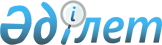 Сарыағаш аудандық мәслихатының 2015 жылғы 15 желтоқсандағы № 47-410-V "2016-2018 жылдарға арналған аудандық бюджет туралы" шешіміне өзгерістер енгізу туралы
					
			Мерзімі біткен
			
			
		
					Оңтүстiк Қазақстан облысы Сарыағаш аудандық мәслихатының 2016 жылғы 29 қарашадағы № 7-70-VI шешiмi. Оңтүстiк Қазақстан облысының Әдiлет департаментiнде 2016 жылғы 29 қарашада № 3889 болып тiркелдi. 2017 жылдың 1 қаңтарына дейін қолданыста болды      Қазақстан Республикасының 2008 жылғы 4 желтоқсандағы Бюджет кодексінің 109 бабының 5-тармағына, "Қазақстан Республикасындағы жергілікті мемлекеттік басқару және өзін-өзі басқару туралы" Қазақстан Республикасының 2001 жылғы 23 қаңтардағы Заңынының 6-бабы 1-тармағының 1) тармақшасына және "Оңтүстік Қазақстан облыстық мәслихатының 2015 жылғы 9 желтоқсандағы № 44/351-V "2016-2018 жылдарға арналған облыстық бюджет туралы" шешіміне өзгерістер мен толықтырулар енгізу туралы" Оңтүстік Қазақстан облыстық мәслихатының 2016 жылғы 18 қарашадағы № 7/67-VI Нормативтік құқықтық актілерді мемлекеттік тіркеу тізілімінде № 3881 тіркелген шешіміне сәйкес, Сарыағаш аудандық мәслихаты ШЕШІМ ҚАБЫЛДАДЫ:

      1. Сарыағаш аудандық мәслихатының 2015 жылғы 15 желтоқсандағы № 47-410-V "2016-2018 жылдарға арналған аудандық бюджет туралы" (Нормативтік құқықтық актілерді мемлекеттік тіркеу тізілімінде № 3490 тіркелген, 2016 жылғы 15 қаңтарда "Сарыағаш" газетінде жарияланған) шешіміне мынадай өзгерістер енгізілсін:

      1 тармақ мынадай редакцияда жазылсын:

      "1. Сарыағаш ауданының 2016-2018 жылдарға арналған аудандық бюджеті 1, 2 және 3 - қосымшаларға сәйкес, оның ішінде 2016 жылға мынадай көлемде бекітілсін:

      1) кірістер – 35 724 173 мың теңге, оның ішінде:

      салықтық түсімдер – 2 901 536 мың теңге;

      салықтық емес түсімдер – 75 642 мың теңге;

      негізгі капиталды сатудан түсетін түсімдер – 50 128 мың теңге;

      трансферттер түсімі – 32 696 867 мың теңге;

      2) шығындар – 36 959 180 мың теңге;

      3) таза бюджеттік кредиттеу – 141 837 мың теңге, оның ішінде:

      бюджеттік кредиттер – 157 736 мың теңге;

      бюджеттік кредиттерді өтеу – 15 899 мың теңге;

      4) қаржы активтерiмен операциялар бойынша сальдо – 0, оның ішінде:

      қаржы активтерін сатып алу – 0;

      мемлекеттің қаржы активтерін сатудан түсетін түсімдер – 0;

      5) бюджет тапшылығы – -1 376 844 мың теңге;

      6) бюджет тапшылығын қаржыландыру–1 376 844 мың теңге, оның ішінде:

      қарыздар түсімі – 157 736 мың теңге;

      қарыздарды өтеу – 15 899 мың теңге;

      бюджет қаражатының пайдаланылатын қалдықтары - 1 235 007 мың теңге. ".

      2. Көрсетілген шешімнің 1, 2, 3, 6, 7-қосымшалары осы шешімнің 1, 2, 3, 4, 5-қосымшаларына сәйкес жаңа редакцияда жазылсын.

      3. Осы шешім 2016 жылдың 1 қаңтарынан бастап қолданысқа енгізіледі.

 2016 жылға арналған аудандық бюджет 2017 жылға арналған аудандық бюджет 2018 жылға арналған аудандық бюджет 2016 жылға арналған әрбір аудандық маңызы бар қаланың, кенттің және ауылдық округтердiң бюджеттiк бағдарламалары тізбесі  2016 жылға жергілікті өзін-өзі басқару органдарына берілетін трансферттердің аудандық маңызы бар қалалар, ауылдар, кенттер, ауылдық округтер арасында бөліну тізбесі
					© 2012. Қазақстан Республикасы Әділет министрлігінің «Қазақстан Республикасының Заңнама және құқықтық ақпарат институты» ШЖҚ РМК
				
      Аудандық мәслихат

      сессиясының төрағасы

Р.Дүйсенов

      Аудандық мәслихат хатшысы

Ж.Сүлейменов
Сарыағаш аудандық
мәслихаттың 2016 жылғы 29
қарашадағы № 7-70-VI
шешіміне 1 қосымша
Сарыағаш аудандық
мәслихаттың 2015 жылғы 15
желтоқсан № 47-410-V шешіміне 1 қосымшаСанаты

Санаты

Санаты

Санаты

сомасы мың теңге

Сыныбы

Сыныбы

Сыныбы

сомасы мың теңге

Ішкі сыныбы

Ішкі сыныбы

сомасы мың теңге

Ерекшелігі

сомасы мың теңге

Атауы

сомасы мың теңге

1. Кірістер

35 724 173

1

Салықтық түсімдер

2 901 536

01

Табыс салығы

1 251 246

2

Жеке табыс салығы

1 251 246

03

Әлеуметтiк салық

663 586

1

Әлеуметтік салық

663 586

04

Меншiкке салынатын салықтар

748 776

1

Мүлiкке салынатын салықтар

466 513

3

Жер салығы

44 720

4

Көлiк құралдарына салынатын салық

231 386

5

Бірыңғай жер салығы

6 157

05

Тауарларға, жұмыстарға және қызметтерге салынатын ішкі салықтар

213 959

2

Акциздер

145 845

3

Табиғи және басқа да ресурстарды пайдаланғаны үшiн түсетiн түсiмдер

10 820

4

Кәсiпкерлiк және кәсiби қызметтi жүргiзгенi үшiн алынатын алымдар

56 200

5

Ойын бизнесіне салық

1 094

07

Басқа да салықтар

88

1

Басқа да салықтар

88

08

Заңдық маңызы бар әрекеттерді жасағаны және (немесе) оған уәкілеттігі бар мемлекеттік органдар немесе лауазымды адамдар құжаттар бергені үшін алынатын міндетті төлемдер

23 881

1

Мемлекеттік баж

23 881

2

Салықтық емес түсiмдер

75 642

01

Мемлекеттік меншіктен түсетін кірістер

2 708

1

Мемлекеттік кәсіпорындардың таза кірісі бөлігінің түсімдері

60

5

Мемлекет меншігіндегі мүлікті жалға беруден түсетін кірістер

1 808

7

Мемлекеттік бюджеттен берілген кредиттер бойынша сыйақылар

16

9

Мемлекет меншігінен түсетін басқа да кірістер

824

04

Мемлекеттік бюджеттен қаржыландырылатын, сондай-ақ Қазақстан Республикасы Ұлттық Банкінің бюджетінен (шығыстар сметасынан) ұсталатын және қаржыландырылатын мемлекеттік мекемелер салатын айыппұлдар, өсімпұлдар, санкциялар, өндіріп алулар

2 363

1

Мұнай секторы ұйымдарынан түсетін түсімдерді қоспағанда, мемлекеттік бюджеттен қаржыландырылатын, сондай-ақ Қазақстан Республикасы Ұлттық Банкінің бюджетінен (шығыстар сметасынан) ұсталатын және қаржыландырылатын мемлекеттік мекемелер салатын айыппұлдар, өсімпұлдар, санкциялар, өндіріп алулар

2 363

06

Басқа да салықтық емес түсiмдер

70 571

1

Басқа да салықтық емес түсiмдер

70 571

3

Негізгі капиталды сатудан түсетін түсімдер

50 128

01

Мемлекеттік мекемелерге бекітілген мемлекеттік мүлікті сату

2 460

1

Мемлекеттік мекемелерге бекітілген мемлекеттік мүлікті сату

2 460

03

Жердi және материалдық емес активтердi сату

47 668

1

Жерді сату

47 600

2

Материалдық емес активтерді сату

68

4

Трансферттердің түсімдері

32 696 867

02

Мемлекеттiк басқарудың жоғары тұрған органдарынан түсетiн трансферттер

32 696 867

2

Облыстық бюджеттен түсетiн трансферттер

32 696 867

Функционалдық топ

Функционалдық топ

Функционалдық топ

Функционалдық топ

Функционалдық топ

Функционалдық топ

сомасы мың теңге

Кіші функция

Кіші функция

Кіші функция

Кіші функция

Кіші функция

сомасы мың теңге

Бюджеттік бағдарламалардың әкімшісі

Бюджеттік бағдарламалардың әкімшісі

Бюджеттік бағдарламалардың әкімшісі

Бюджеттік бағдарламалардың әкімшісі

сомасы мың теңге

Бағдарлама

Бағдарлама

Бағдарлама

сомасы мың теңге

Атауы

Атауы

сомасы мың теңге

2.Шығындар

2.Шығындар

36 959 180

01

Жалпы сипаттағы мемлекеттiк қызметтер

Жалпы сипаттағы мемлекеттiк қызметтер

816 854

1

Мемлекеттiк басқарудың жалпы функцияларын орындайтын өкiлдi, атқарушы және басқа органдар

Мемлекеттiк басқарудың жалпы функцияларын орындайтын өкiлдi, атқарушы және басқа органдар

761 695

112

Аудан (облыстық маңызы бар қала) мәслихатының аппараты

Аудан (облыстық маңызы бар қала) мәслихатының аппараты

20 150

001

Аудан (облыстық маңызы бар қала) мәслихатының қызметін қамтамасыз ету жөніндегі қызметтер

Аудан (облыстық маңызы бар қала) мәслихатының қызметін қамтамасыз ету жөніндегі қызметтер

19 360

003

Мемлекеттік органның күрделі шығыстары

Мемлекеттік органның күрделі шығыстары

790

122

Аудан (облыстық маңызы бар қала) әкімінің аппараты

Аудан (облыстық маңызы бар қала) әкімінің аппараты

135 701

001

Аудан (облыстық маңызы бар қала) әкімінің қызметін қамтамасыз ету жөніндегі қызметтер

Аудан (облыстық маңызы бар қала) әкімінің қызметін қамтамасыз ету жөніндегі қызметтер

134 266

003

Мемлекеттік органның күрделі шығыстары

Мемлекеттік органның күрделі шығыстары

1 435

123

Қаладағы аудан, аудандық маңызы бар қала, кент, ауыл, ауылдық округ әкімінің аппараты

Қаладағы аудан, аудандық маңызы бар қала, кент, ауыл, ауылдық округ әкімінің аппараты

605 844

001

Қаладағы аудан, аудандық маңызы бар қала, кент, ауыл, ауылдық округ әкімінің қызметін қамтамасыз ету жөніндегі қызметтер

Қаладағы аудан, аудандық маңызы бар қала, кент, ауыл, ауылдық округ әкімінің қызметін қамтамасыз ету жөніндегі қызметтер

584 327

022

Мемлекеттік органның күрделі шығыстары

Мемлекеттік органның күрделі шығыстары

21 517

2

Қаржылық қызмет

Қаржылық қызмет

1 710

459

Ауданның (облыстық маңызы бар қаланың) экономика және қаржы бөлімі

Ауданның (облыстық маңызы бар қаланың) экономика және қаржы бөлімі

1 710

459

010

Жекешелендіру, коммуналдық меншікті басқару, жекешелендіруден кейінгі қызмет және осыған байланысты дауларды реттеу 

Жекешелендіру, коммуналдық меншікті басқару, жекешелендіруден кейінгі қызмет және осыған байланысты дауларды реттеу 

1 710

5

Жоспарлау және статистикалық қызмет

Жоспарлау және статистикалық қызмет

1 400

459

Ауданның (облыстық маңызы бар қаланың) экономика және қаржы бөлімі

Ауданның (облыстық маңызы бар қаланың) экономика және қаржы бөлімі

1 400

061

Бюджеттік инвестициялар және концессия мәселелері бойынша құжаттаманы сараптау және бағалау, бюджеттік инвестициялардың іске асырылуына бағалау жүргізу

Бюджеттік инвестициялар және концессия мәселелері бойынша құжаттаманы сараптау және бағалау, бюджеттік инвестициялардың іске асырылуына бағалау жүргізу

1 400

9

Жалпы сипаттағы өзге де мемлекеттiк қызметтер

Жалпы сипаттағы өзге де мемлекеттiк қызметтер

52 049

459

Ауданның (облыстық маңызы бар қаланың) экономика және қаржы бөлімі

Ауданның (облыстық маңызы бар қаланың) экономика және қаржы бөлімі

52 049

001

Ауданның (облыстық маңызы бар қаланың) экономикалық саясаттың қалыптастыру мен дамыту, мемлекеттік жоспарлау, бюджеттік атқару және коммуналдық меншігін басқару саласындағы мемлекеттік саясатты іске асыру жөніндегі қызметтер 

Ауданның (облыстық маңызы бар қаланың) экономикалық саясаттың қалыптастыру мен дамыту, мемлекеттік жоспарлау, бюджеттік атқару және коммуналдық меншігін басқару саласындағы мемлекеттік саясатты іске асыру жөніндегі қызметтер 

50 689

015

Мемлекеттік органның күрделі шығыстары

Мемлекеттік органның күрделі шығыстары

1 360

02

Қорғаныс

Қорғаныс

176 644

1

Әскери мұқтаждар

Әскери мұқтаждар

18 844

122

Аудан (облыстық маңызы бар қала) әкімінің аппараты

Аудан (облыстық маңызы бар қала) әкімінің аппараты

18 844

005

Жалпыға бірдей әскери міндетті атқару шеңберіндегі іс-шаралар

Жалпыға бірдей әскери міндетті атқару шеңберіндегі іс-шаралар

18 844

2

Төтенше жағдайлар жөнiндегi жұмыстарды ұйымдастыру

Төтенше жағдайлар жөнiндегi жұмыстарды ұйымдастыру

157 800

122

Аудан (облыстық маңызы бар қала) әкімінің аппараты

Аудан (облыстық маңызы бар қала) әкімінің аппараты

157 800

006

Аудан (облыстық маңызы бар қала) ауқымындағы төтенше жағдайлардың алдын алу және оларды жою

Аудан (облыстық маңызы бар қала) ауқымындағы төтенше жағдайлардың алдын алу және оларды жою

157 097

007

Аудандық (қалалық) ауқымдағы дала өрттерінің, сондай-ақ мемлекеттік өртке қарсы қызмет органдары құрылмаған елдi мекендерде өрттердің алдын алу және оларды сөндіру жөніндегі іс-шаралар

Аудандық (қалалық) ауқымдағы дала өрттерінің, сондай-ақ мемлекеттік өртке қарсы қызмет органдары құрылмаған елдi мекендерде өрттердің алдын алу және оларды сөндіру жөніндегі іс-шаралар

703

03

Қоғамдық тәртіп, қауіпсіздік, құқықтық, сот, қылмыстық-атқару қызметі

Қоғамдық тәртіп, қауіпсіздік, құқықтық, сот, қылмыстық-атқару қызметі

5 160

9

Қоғамдық тәртіп және қауіпсіздік саласындағы өзге де қызметтер

Қоғамдық тәртіп және қауіпсіздік саласындағы өзге де қызметтер

5 160

485

Ауданның (облыстық маңызы бар қаланың) жолаушылар көлігі және автомобиль жолдары бөлімі

Ауданның (облыстық маңызы бар қаланың) жолаушылар көлігі және автомобиль жолдары бөлімі

5 160

021

Елдi мекендерде жол қозғалысы қауiпсiздiгін қамтамасыз ету

Елдi мекендерде жол қозғалысы қауiпсiздiгін қамтамасыз ету

5 160

04

Бiлiм беру

Бiлiм беру

26 492 794

1

Мектепке дейiнгi тәрбие және оқыту

Мектепке дейiнгi тәрбие және оқыту

4 969 516

123

Қаладағы аудан, аудандық маңызы бар қала, кент, ауыл, ауылдық округ әкімінің аппараты

Қаладағы аудан, аудандық маңызы бар қала, кент, ауыл, ауылдық округ әкімінің аппараты

4 675 527

041

Мектепке дейінгі білім беру ұйымдарында мемлекеттік білім беру тапсырысын іске асыруға

Мектепке дейінгі білім беру ұйымдарында мемлекеттік білім беру тапсырысын іске асыруға

4 675 527

464

Ауданның (облыстық маңызы бар қаланың) білім бөлімі

Ауданның (облыстық маңызы бар қаланың) білім бөлімі

293 789

009

Мектепке дейінгі тәрбие мен оқыту ұйымдарының қызметін қамтамасыз ету

Мектепке дейінгі тәрбие мен оқыту ұйымдарының қызметін қамтамасыз ету

49 190

040

Мектепке дейінгі білім беру ұйымдарында мемлекеттік білім беру тапсырысын іске асыруға

Мектепке дейінгі білім беру ұйымдарында мемлекеттік білім беру тапсырысын іске асыруға

244 599

467

Ауданның (облыстық маңызы бар қаланың) құрылыс бөлімі

Ауданның (облыстық маңызы бар қаланың) құрылыс бөлімі

200

037

Мектепке дейiнгi тәрбие және оқыту объектілерін салу және реконструкциялау

Мектепке дейiнгi тәрбие және оқыту объектілерін салу және реконструкциялау

200

2

Бастауыш, негізгі орта және жалпы орта білім беру

Бастауыш, негізгі орта және жалпы орта білім беру

20 792 469

123

Қаладағы аудан, аудандық маңызы бар қала, кент, ауыл, ауылдық округ әкімінің аппараты

Қаладағы аудан, аудандық маңызы бар қала, кент, ауыл, ауылдық округ әкімінің аппараты

34 667

005

Ауылдық жерлерде балаларды мектепке дейін тегін алып баруды және кері алып келуді ұйымдастыру

Ауылдық жерлерде балаларды мектепке дейін тегін алып баруды және кері алып келуді ұйымдастыру

34 667

464

Ауданның (облыстық маңызы бар қаланың) білім бөлімі

Ауданның (облыстық маңызы бар қаланың) білім бөлімі

15 632 785

003

Жалпы білім беру

Жалпы білім беру

15 474 278

006

Балаларға қосымша білім беру 

Балаларға қосымша білім беру 

158 507

467

Ауданның (облыстық маңызы бар қаланың) құрылыс бөлімі

Ауданның (облыстық маңызы бар қаланың) құрылыс бөлімі

5 125 017

024

Бастауыш, негізгі орта және жалпы орта білім беру объектілерін салу және реконструкциялау

Бастауыш, негізгі орта және жалпы орта білім беру объектілерін салу және реконструкциялау

5 125 017

9

Бiлiм беру саласындағы өзге де қызметтер

Бiлiм беру саласындағы өзге де қызметтер

730 809

464

Ауданның (облыстық маңызы бар қаланың) білім бөлімі

Ауданның (облыстық маңызы бар қаланың) білім бөлімі

730 809

001

Жергілікті деңгейде білім беру саласындағы мемлекеттік саясатты іске асыру жөніндегі қызметтер

Жергілікті деңгейде білім беру саласындағы мемлекеттік саясатты іске асыру жөніндегі қызметтер

16 523

005

Ауданның (облыстық маңызы бар қаланың) мемлекеттік білім беру мекемелер үшін оқулықтар мен оқу-әдiстемелiк кешендерді сатып алу және жеткізу

Ауданның (облыстық маңызы бар қаланың) мемлекеттік білім беру мекемелер үшін оқулықтар мен оқу-әдiстемелiк кешендерді сатып алу және жеткізу

332 916

015

Жетім баланы (жетім балаларды) және ата-аналарының қамқорынсыз қалған баланы (балаларды) күтіп-ұстауға қамқоршыларға (қорғаншыларға) ай сайынға ақшалай қаражат төлемі

Жетім баланы (жетім балаларды) және ата-аналарының қамқорынсыз қалған баланы (балаларды) күтіп-ұстауға қамқоршыларға (қорғаншыларға) ай сайынға ақшалай қаражат төлемі

51 906

022

Жетім баланы (жетім балаларды) және ата-анасының қамқорлығынсыз қалған баланы (балаларды) асырап алғаны үшін Қазақстан азаматтарына біржолғы ақша қаражатын төлеуге арналған төлемдер

Жетім баланы (жетім балаларды) және ата-анасының қамқорлығынсыз қалған баланы (балаларды) асырап алғаны үшін Қазақстан азаматтарына біржолғы ақша қаражатын төлеуге арналған төлемдер

6 363

029

Балалар мен жасөспірімдердің психикалық денсаулығын зерттеу және халыққа психологиялық-медициналық-педагогикалық консультациялық көмек көрсету

Балалар мен жасөспірімдердің психикалық денсаулығын зерттеу және халыққа психологиялық-медициналық-педагогикалық консультациялық көмек көрсету

5 109

067

Ведомстволық бағыныстағы мемлекеттік мекемелерінің және ұйымдарының күрделі шығыстары

Ведомстволық бағыныстағы мемлекеттік мекемелерінің және ұйымдарының күрделі шығыстары

317 992

05

Денсаулық сақтау

Денсаулық сақтау

10

9

Денсаулық сақтау саласындағы өзге де қызметтер

Денсаулық сақтау саласындағы өзге де қызметтер

10

123

Қаладағы аудан, аудандық маңызы бар қала, кент, ауыл, ауылдық округ әкімінің аппараты

Қаладағы аудан, аудандық маңызы бар қала, кент, ауыл, ауылдық округ әкімінің аппараты

10

002

Шұғыл жағдайларда сырқаты ауыр адамдарды дәрігерлік көмек көрсететін ең жақын денсаулық сақтау ұйымына дейін жеткізуді ұйымдастыру

Шұғыл жағдайларда сырқаты ауыр адамдарды дәрігерлік көмек көрсететін ең жақын денсаулық сақтау ұйымына дейін жеткізуді ұйымдастыру

10

06

Әлеуметтiк көмек және әлеуметтiк қамсыздандыру

Әлеуметтiк көмек және әлеуметтiк қамсыздандыру

1 829 215

1

Әлеуметтiк қамсыздандыру

Әлеуметтiк қамсыздандыру

1 331 966

451

Ауданның (облыстық маңызы бар қаланың) жұмыспен қамту және әлеуметтік бағдарламалар бөлімі

Ауданның (облыстық маңызы бар қаланың) жұмыспен қамту және әлеуметтік бағдарламалар бөлімі

1 325 799

005

Мемлекеттік атаулы әлеуметтік көмек 

Мемлекеттік атаулы әлеуметтік көмек 

16 080

016

18 жасқа дейінгі балаларға мемлекеттік жәрдемақылар

18 жасқа дейінгі балаларға мемлекеттік жәрдемақылар

1 245 360

025

Өрлеу жобасы бойынша келісілген қаржылай көмекті енгізу

Өрлеу жобасы бойынша келісілген қаржылай көмекті енгізу

64 359

464

Ауданның (облыстық маңызы бар қаланың) білім бөлімі

Ауданның (облыстық маңызы бар қаланың) білім бөлімі

6 167

030

Патронат тәрбиешілерге берілген баланы (балаларды) асырап бағу

Патронат тәрбиешілерге берілген баланы (балаларды) асырап бағу

6 167

2

Әлеуметтiк көмек

Әлеуметтiк көмек

426 585

451

Ауданның (облыстық маңызы бар қаланың) жұмыспен қамту және әлеуметтік бағдарламалар бөлімі

Ауданның (облыстық маңызы бар қаланың) жұмыспен қамту және әлеуметтік бағдарламалар бөлімі

426 585

002

Жұмыспен қамту бағдарламасы

Жұмыспен қамту бағдарламасы

69 314

004

Ауылдық жерлерде тұратын денсаулық сақтау, білім беру, әлеуметтік қамтамасыз ету, мәдениет, спорт және ветеринар мамандарына отын сатып алуға Қазақстан Республикасының заңнамасына сәйкес әлеуметтік көмек көрсету

Ауылдық жерлерде тұратын денсаулық сақтау, білім беру, әлеуметтік қамтамасыз ету, мәдениет, спорт және ветеринар мамандарына отын сатып алуға Қазақстан Республикасының заңнамасына сәйкес әлеуметтік көмек көрсету

33 600

007

Жергілікті өкілетті органдардың шешімі бойынша мұқтаж азаматтардың жекелеген топтарына әлеуметтік көмек

Жергілікті өкілетті органдардың шешімі бойынша мұқтаж азаматтардың жекелеген топтарына әлеуметтік көмек

68 911

010

Үйден тәрбиеленіп оқытылатын мүгедек балаларды материалдық қамтамасыз ету

Үйден тәрбиеленіп оқытылатын мүгедек балаларды материалдық қамтамасыз ету

12 798

014

Мұқтаж азаматтарға үйде әлеуметтiк көмек көрсету

Мұқтаж азаматтарға үйде әлеуметтiк көмек көрсету

113 338

017

Мүгедектерді оңалту жеке бағдарламасына сәйкес, мұқтаж мүгедектерді міндетті гигиеналық құралдармен және ымдау тілі мамандарының қызмет көрсетуін, жеке көмекшілермен қамтамасыз ету 

Мүгедектерді оңалту жеке бағдарламасына сәйкес, мұқтаж мүгедектерді міндетті гигиеналық құралдармен және ымдау тілі мамандарының қызмет көрсетуін, жеке көмекшілермен қамтамасыз ету 

125 235

023

Жұмыспен қамту орталықтарының қызметін қамтамасыз ету

Жұмыспен қамту орталықтарының қызметін қамтамасыз ету

3 389

9

Әлеуметтiк көмек және әлеуметтiк қамтамасыз ету салаларындағы өзге де қызметтер

Әлеуметтiк көмек және әлеуметтiк қамтамасыз ету салаларындағы өзге де қызметтер

70 664

451

Ауданның (облыстық маңызы бар қаланың) жұмыспен қамту және әлеуметтік бағдарламалар бөлімі

Ауданның (облыстық маңызы бар қаланың) жұмыспен қамту және әлеуметтік бағдарламалар бөлімі

70 664

001

Жергілікті деңгейде халық үшін әлеуметтік бағдарламаларды жұмыспен қамтуды қамтамасыз етуді іске асыру саласындағы мемлекеттік саясатты іске асыру жөніндегі қызметтер 

Жергілікті деңгейде халық үшін әлеуметтік бағдарламаларды жұмыспен қамтуды қамтамасыз етуді іске асыру саласындағы мемлекеттік саясатты іске асыру жөніндегі қызметтер 

55 852

011

Жәрдемақыларды және басқа да әлеуметтік төлемдерді есептеу, төлеу мен жеткізу бойынша қызметтерге ақы төлеу

Жәрдемақыларды және басқа да әлеуметтік төлемдерді есептеу, төлеу мен жеткізу бойынша қызметтерге ақы төлеу

14 050

021

Мемлекеттік органның күрделі шығыстары 

Мемлекеттік органның күрделі шығыстары 

762

7

Тұрғын үй-коммуналдық шаруашылық

Тұрғын үй-коммуналдық шаруашылық

2 252 200

1

Тұрғын үй шаруашылығы

Тұрғын үй шаруашылығы

762 439

123

Қаладағы аудан, аудандық маңызы бар қала, кент, ауыл, ауылдық округ әкімінің аппараты

Қаладағы аудан, аудандық маңызы бар қала, кент, ауыл, ауылдық округ әкімінің аппараты

3 526

027

Жұмыспен қамту 2020 жол картасы бойынша қалаларды және ауылдық елді мекендерді дамыту шеңберінде объектілерді жөндеу және абаттандыру

Жұмыспен қамту 2020 жол картасы бойынша қалаларды және ауылдық елді мекендерді дамыту шеңберінде объектілерді жөндеу және абаттандыру

3 526

464

Ауданның (облыстық маңызы бар қаланың) білім бөлімі

Ауданның (облыстық маңызы бар қаланың) білім бөлімі

17 697

026

Жұмыспен қамту 2020 жол картасы бойынша қалаларды және ауылдық елді мекендерді дамыту шеңберінде объектілерді жөндеу

Жұмыспен қамту 2020 жол картасы бойынша қалаларды және ауылдық елді мекендерді дамыту шеңберінде объектілерді жөндеу

17 697

465

Ауданның (облыстық маңызы бар қаланың) дене шынықтыру және спорт бөлімі 

Ауданның (облыстық маңызы бар қаланың) дене шынықтыру және спорт бөлімі 

3 580

009

Жұмыспен қамту 2020 жол картасы бойынша қалаларды және ауылдық елді мекендерді дамыту шеңберінде объектілерді жөндеу

Жұмыспен қамту 2020 жол картасы бойынша қалаларды және ауылдық елді мекендерді дамыту шеңберінде объектілерді жөндеу

3 580

467

Ауданның (облыстық маңызы бар қаланың) құрылыс бөлімі

Ауданның (облыстық маңызы бар қаланың) құрылыс бөлімі

29 436

003

Коммуналдық тұрғын үй қорының тұрғын үйін жобалау және (немесе) салу, реконструкциялау

Коммуналдық тұрғын үй қорының тұрғын үйін жобалау және (немесе) салу, реконструкциялау

29 436

477

Ауданның (облыстық маңызы бар қаланың) ауыл шаруашылығы мен жер қатынастары бөлімі

Ауданның (облыстық маңызы бар қаланың) ауыл шаруашылығы мен жер қатынастары бөлімі

43 078

016

Мемлекеттік мұқтажы үшін жер участкелерін алу 

Мемлекеттік мұқтажы үшін жер участкелерін алу 

43 078

485

Ауданның (облыстық маңызы бар қаланың) жолаушылар көлігі және автомобиль жолдары бөлімі

Ауданның (облыстық маңызы бар қаланың) жолаушылар көлігі және автомобиль жолдары бөлімі

23 939

004

Жұмыспен қамту 2020 жол картасы бойынша қалаларды және ауылдық елді мекендерді дамыту шеңберінде объектілерді жөндеу және абаттандыру

Жұмыспен қамту 2020 жол картасы бойынша қалаларды және ауылдық елді мекендерді дамыту шеңберінде объектілерді жөндеу және абаттандыру

23 939

497

Ауданның (облыстық маңызы бар қаланың) тұрғын үй-коммуналдық шаруашылық бөлімі

Ауданның (облыстық маңызы бар қаланың) тұрғын үй-коммуналдық шаруашылық бөлімі

641 183

001

Жергілікті деңгейде тұрғын үй-коммуналдық шаруашылық саласындағы мемлекеттік саясатты іске асыру бойынша қызметтер

Жергілікті деңгейде тұрғын үй-коммуналдық шаруашылық саласындағы мемлекеттік саясатты іске асыру бойынша қызметтер

150 900

003

Мемлекеттік органның күрделі шығыстары

Мемлекеттік органның күрделі шығыстары

902

005

Мемлекеттік тұрғын үй қорын сақтауды ұйымдастыру

Мемлекеттік тұрғын үй қорын сақтауды ұйымдастыру

1 000

033

Инженерлік-коммуникациялық инфрақұрылымды жобалау, дамыту және (немесе) жайластыру 

Инженерлік-коммуникациялық инфрақұрылымды жобалау, дамыту және (немесе) жайластыру 

425 000

041

Жұмыспен қамту 2020 жол картасы бойынша қалаларды және ауылдық елді мекендерді дамыту шеңберінде объектілерді жөндеу және абаттандыру

Жұмыспен қамту 2020 жол картасы бойынша қалаларды және ауылдық елді мекендерді дамыту шеңберінде объектілерді жөндеу және абаттандыру

63 381

2

Коммуналдық шаруашылық

Коммуналдық шаруашылық

1 159 629

497

Ауданның (облыстық маңызы бар қаланың) тұрғын үй-коммуналдық шаруашылық бөлімі

Ауданның (облыстық маңызы бар қаланың) тұрғын үй-коммуналдық шаруашылық бөлімі

1 159 629

016

Сумен жабдықтау және су бұру жүйесінің жұмыс істеуі

Сумен жабдықтау және су бұру жүйесінің жұмыс істеуі

6 727

018

Қаланы және елді мекендерді абаттандыруды дамыту

Қаланы және елді мекендерді абаттандыруды дамыту

357 970

028

Коммуналдық шаруашылықты дамыту

Коммуналдық шаруашылықты дамыту

382 623

058

Ауылдық елді мекендердегі сумен жабдықтау және су бұру жүйелерін дамыту

Ауылдық елді мекендердегі сумен жабдықтау және су бұру жүйелерін дамыту

412 309

3

Елді-мекендерді абаттандыру

Елді-мекендерді абаттандыру

330 132

123

Қаладағы аудан, аудандық маңызы бар қала, кент, ауыл, ауылдық округ әкімінің аппараты

Қаладағы аудан, аудандық маңызы бар қала, кент, ауыл, ауылдық округ әкімінің аппараты

136 563

008

Елді мекендердегі көшелерді жарықтандыру

Елді мекендердегі көшелерді жарықтандыру

42 109

009

Елді мекендердің санитариясын қамтамасыз ету

Елді мекендердің санитариясын қамтамасыз ету

25 256

011

Елді мекендерді абаттандыру мен көгалдандыру

Елді мекендерді абаттандыру мен көгалдандыру

69 198

497

Ауданның (облыстық маңызы бар қаланың) тұрғын үй-коммуналдық шаруашылық бөлімі

Ауданның (облыстық маңызы бар қаланың) тұрғын үй-коммуналдық шаруашылық бөлімі

193 569

030

Елді мекендердің санитариясын қамтамасыз ету

Елді мекендердің санитариясын қамтамасыз ету

58 600

035

Елдi мекендердi абаттандыру және көгалдандыру

Елдi мекендердi абаттандыру және көгалдандыру

134 969

8

Мәдениет, спорт, туризм және ақпараттық кеңістiк

Мәдениет, спорт, туризм және ақпараттық кеңістiк

1 477 515

1

Мәдениет саласындағы қызмет

Мәдениет саласындағы қызмет

832 222

455

Ауданның (облыстық маңызы бар қаланың) мәдениет және тілдерді дамыту бөлімі

Ауданның (облыстық маңызы бар қаланың) мәдениет және тілдерді дамыту бөлімі

242 285

003

Мәдени-демалыс жұмысын қолдау

Мәдени-демалыс жұмысын қолдау

242 285

467

Ауданның (облыстық маңызы бар қаланың) құрылыс бөлімі

Ауданның (облыстық маңызы бар қаланың) құрылыс бөлімі

589 937

011

Мәдениет объектілерін дамыту

Мәдениет объектілерін дамыту

589 937

2

Спорт

Спорт

360 293

465

Ауданның (облыстық маңызы бар қаланың) дене шынықтыру және спорт бөлімі 

Ауданның (облыстық маңызы бар қаланың) дене шынықтыру және спорт бөлімі 

349 729

001

Жергілікті деңгейде дене шынықтыру және спорт саласындағы мемлекеттік саясатты іске асыру жөніндегі қызметтер

Жергілікті деңгейде дене шынықтыру және спорт саласындағы мемлекеттік саясатты іске асыру жөніндегі қызметтер

12 683

004

Мемлекеттік органның күрделі шығыстары

Мемлекеттік органның күрделі шығыстары

937

005

Ұлттық және бұқаралық спорт түрлерін дамыту

Ұлттық және бұқаралық спорт түрлерін дамыту

324 447

006

Аудандық (облыстық маңызы бар қалалық) деңгейде спорттық жарыстар өткiзу

Аудандық (облыстық маңызы бар қалалық) деңгейде спорттық жарыстар өткiзу

5 300

007

Әртүрлi спорт түрлерi бойынша аудан (облыстық маңызы бар қала) құрама командаларының мүшелерiн дайындау және олардың облыстық спорт жарыстарына қатысуы

Әртүрлi спорт түрлерi бойынша аудан (облыстық маңызы бар қала) құрама командаларының мүшелерiн дайындау және олардың облыстық спорт жарыстарына қатысуы

4 600

032

Ведомстволық бағыныстағы мемлекеттік мекемелерінің және ұйымдарының күрделі шығыстары

Ведомстволық бағыныстағы мемлекеттік мекемелерінің және ұйымдарының күрделі шығыстары

1 762

467

Ауданның (облыстық маңызы бар қаланың) құрылыс бөлімі

Ауданның (облыстық маңызы бар қаланың) құрылыс бөлімі

10 564

008

Cпорт объектілерін дамыту 

Cпорт объектілерін дамыту 

10 564

3

Ақпараттық кеңiстiк

Ақпараттық кеңiстiк

209 840

455

Ауданның (облыстық маңызы бар қаланың) мәдениет және тілдерді дамыту бөлімі

Ауданның (облыстық маңызы бар қаланың) мәдениет және тілдерді дамыту бөлімі

171 810

006

Аудандық (қалалық) кiтапханалардың жұмыс iстеуi

Аудандық (қалалық) кiтапханалардың жұмыс iстеуi

158 967

007

Мемлекеттік тілді және Қазақстан халықтарының басқа да тілдерін дамыту

Мемлекеттік тілді және Қазақстан халықтарының басқа да тілдерін дамыту

12 843

456

Ауданның (облыстық маңызы бар қаланың) ішкі саясат бөлімі

Ауданның (облыстық маңызы бар қаланың) ішкі саясат бөлімі

38 030

002

Мемлекеттік ақпараттық саясат жүргізу жөніндегі қызметтер

Мемлекеттік ақпараттық саясат жүргізу жөніндегі қызметтер

38 030

9

Мәдениет, спорт, туризм және ақпараттық кеңiстiктi ұйымдастыру жөнiндегi өзге де қызметтер

Мәдениет, спорт, туризм және ақпараттық кеңiстiктi ұйымдастыру жөнiндегi өзге де қызметтер

75 160

455

Ауданның (облыстық маңызы бар қаланың) мәдениет және тілдерді дамыту бөлімі

Ауданның (облыстық маңызы бар қаланың) мәдениет және тілдерді дамыту бөлімі

10 119

001

Жергілікті деңгейде тілдерді және мәдениетті дамыту саласындағы мемлекеттік саясатты іске асыру жөніндегі қызметтер

Жергілікті деңгейде тілдерді және мәдениетті дамыту саласындағы мемлекеттік саясатты іске асыру жөніндегі қызметтер

9 357

010

Мемлекеттік органның күрделі шығыстары

Мемлекеттік органның күрделі шығыстары

762

456

Ауданның (облыстық маңызы бар қаланың) ішкі саясат бөлімі

Ауданның (облыстық маңызы бар қаланың) ішкі саясат бөлімі

65 041

001

Жергілікті деңгейде ақпарат, мемлекеттілікті нығайту және азаматтардың әлеуметтік сенімділігін қалыптастыру саласында мемлекеттік саясатты іске асыру жөніндегі қызметтер

Жергілікті деңгейде ақпарат, мемлекеттілікті нығайту және азаматтардың әлеуметтік сенімділігін қалыптастыру саласында мемлекеттік саясатты іске асыру жөніндегі қызметтер

26 054

003

Жастар саясаты саласында іс-шараларды іске асыру

Жастар саясаты саласында іс-шараларды іске асыру

36 009

006

Мемлекеттік органның күрделі шығыстары

Мемлекеттік органның күрделі шығыстары

1 952

032

Ведомстволық бағыныстағы мемлекеттік мекемелерінің және ұйымдарының күрделі шығыстары

Ведомстволық бағыныстағы мемлекеттік мекемелерінің және ұйымдарының күрделі шығыстары

1 026

9

Отын-энергетика кешенi және жер қойнауын пайдалану

Отын-энергетика кешенi және жер қойнауын пайдалану

757 728

9

Отын-энергетика кешені және жер қойнауын пайдалану саласындағы өзге де қызметтер

Отын-энергетика кешені және жер қойнауын пайдалану саласындағы өзге де қызметтер

757 728

497

Ауданның (облыстық маңызы бар қаланың) тұрғын үй-коммуналдық шаруашылық бөлімі

Ауданның (облыстық маңызы бар қаланың) тұрғын үй-коммуналдық шаруашылық бөлімі

757 728

038

Газ тасымалдау жүйесін дамыту

Газ тасымалдау жүйесін дамыту

757 728

10

Ауыл, су, орман, балық шаруашылығы, ерекше қорғалатын табиғи аумақтар, қоршаған ортаны және жануарлар дүниесін қорғау, жер қатынастары

Ауыл, су, орман, балық шаруашылығы, ерекше қорғалатын табиғи аумақтар, қоршаған ортаны және жануарлар дүниесін қорғау, жер қатынастары

434 662

1

Ауыл шаруашылығы

Ауыл шаруашылығы

179 882

459

Ауданның (облыстық маңызы бар қаланың) экономика және қаржы бөлімі

Ауданның (облыстық маңызы бар қаланың) экономика және қаржы бөлімі

30 334

099

Мамандардың әлеуметтік көмек көрсетуі жөніндегі шараларды іске асыру

Мамандардың әлеуметтік көмек көрсетуі жөніндегі шараларды іске асыру

30 334

473

Ауданның (облыстық маңызы бар қаланың) ветеринария бөлімі

Ауданның (облыстық маңызы бар қаланың) ветеринария бөлімі

109 067

001

Жергілікті деңгейде ветеринария саласындағы мемлекеттік саясатты іске асыру жөніндегі қызметтер

Жергілікті деңгейде ветеринария саласындағы мемлекеттік саясатты іске асыру жөніндегі қызметтер

27 819

003

Мемлекеттік органның күрделі шығыстары 

Мемлекеттік органның күрделі шығыстары 

9 258

006

Ауру жануарларды санитарлық союды ұйымдастыру

Ауру жануарларды санитарлық союды ұйымдастыру

700

007

Қаңғыбас иттер мен мысықтарды аулауды және жоюды ұйымдастыру

Қаңғыбас иттер мен мысықтарды аулауды және жоюды ұйымдастыру

9 100

008

Алып қойылатын және жойылатын ауру жануарлардың, жануарлардан алынатын өнімдер мен шикізаттың құнын иелеріне өтеу

Алып қойылатын және жойылатын ауру жануарлардың, жануарлардан алынатын өнімдер мен шикізаттың құнын иелеріне өтеу

26 694

009

Жануарлардың энзоотиялық аурулары бойынша ветеринариялық іс-шараларды жүргізу

Жануарлардың энзоотиялық аурулары бойынша ветеринариялық іс-шараларды жүргізу

33 396

010

Ауыл шаруашылығы жануарларын сәйкестендіру жөніндегі іс-шараларды өткізу

Ауыл шаруашылығы жануарларын сәйкестендіру жөніндегі іс-шараларды өткізу

2 100

477

Ауданның (облыстық маңызы бар қаланың) ауыл шаруашылығы мен жер қатынастары бөлімі

Ауданның (облыстық маңызы бар қаланың) ауыл шаруашылығы мен жер қатынастары бөлімі

40 481

001

Жергілікті деңгейде ауыл шаруашылығы және жер қатынастары саласындағы мемлекеттік саясатты іске асыру жөніндегі қызметтер

Жергілікті деңгейде ауыл шаруашылығы және жер қатынастары саласындағы мемлекеттік саясатты іске асыру жөніндегі қызметтер

39 519

003

Мемлекеттік органның күрделі шығыстары

Мемлекеттік органның күрделі шығыстары

962

6

Жер қатынастары

Жер қатынастары

5 618

477

Ауданның (облыстық маңызы бар қаланың) ауыл шаруашылығы мен жер қатынастары бөлімі

Ауданның (облыстық маңызы бар қаланың) ауыл шаруашылығы мен жер қатынастары бөлімі

5 618

009

Елдi мекендердi жерге және шаруашылық жағынан орналастыру

Елдi мекендердi жерге және шаруашылық жағынан орналастыру

5 618

9

Ауыл, су, орман, балық шаруашылығы, қоршаған ортаны қорғау және жер қатынастары саласындағы басқа да қызметтер

Ауыл, су, орман, балық шаруашылығы, қоршаған ортаны қорғау және жер қатынастары саласындағы басқа да қызметтер

249 162

473

Ауданның (облыстық маңызы бар қаланың) ветеринария бөлімі

Ауданның (облыстық маңызы бар қаланың) ветеринария бөлімі

249 162

011

Эпизоотияға қарсы іс-шаралар жүргізу

Эпизоотияға қарсы іс-шаралар жүргізу

249 162

11

Өнеркәсіп, сәулет, қала құрылысы және құрылыс қызметі

Өнеркәсіп, сәулет, қала құрылысы және құрылыс қызметі

157 446

2

Сәулет, қала құрылысы және құрылыс қызметі

Сәулет, қала құрылысы және құрылыс қызметі

157 446

467

Ауданның (облыстық маңызы бар қаланың) құрылыс бөлімі

Ауданның (облыстық маңызы бар қаланың) құрылыс бөлімі

24 194

001

Жергілікті деңгейде құрылыс саласындағы мемлекеттік саясатты іске асыру жөніндегі қызметтер

Жергілікті деңгейде құрылыс саласындағы мемлекеттік саясатты іске асыру жөніндегі қызметтер

23 432

017

Мемлекеттік органның күрделі шығыстары

Мемлекеттік органның күрделі шығыстары

762

468

Ауданның (облыстық маңызы бар қаланың) сәулет және қала құрылысы бөлімі

Ауданның (облыстық маңызы бар қаланың) сәулет және қала құрылысы бөлімі

133 252

001

Жергілікті деңгейде сәулет және қала құрылысы саласындағы мемлекеттік саясатты іске асыру жөніндегі қызметтер

Жергілікті деңгейде сәулет және қала құрылысы саласындағы мемлекеттік саясатты іске асыру жөніндегі қызметтер

12 928

003

Аудан аумағында қала құрылысын дамыту схемаларын және елді мекендердің бас жоспарларын әзірлеу

Аудан аумағында қала құрылысын дамыту схемаларын және елді мекендердің бас жоспарларын әзірлеу

119 562

004

Мемлекеттік органның күрделі шығыстары 

Мемлекеттік органның күрделі шығыстары 

762

12

Көлiк және коммуникация

Көлiк және коммуникация

1 934 753

1

Автомобиль көлiгi

Автомобиль көлiгi

1 919 316

485

Ауданның (облыстық маңызы бар қаланың) жолаушылар көлігі және автомобиль жолдары бөлімі

Ауданның (облыстық маңызы бар қаланың) жолаушылар көлігі және автомобиль жолдары бөлімі

1 919 316

022

Көлік инфрақұрылымын дамыту

Көлік инфрақұрылымын дамыту

1 362 728

023

Автомобиль жолдарының жұмыс істеуін қамтамасыз ету

Автомобиль жолдарының жұмыс істеуін қамтамасыз ету

51 689

045

Аудандық маңызы бар автомобиль жолдарын және елді-мекендердің көшелерін күрделі және орташа жөндеу

Аудандық маңызы бар автомобиль жолдарын және елді-мекендердің көшелерін күрделі және орташа жөндеу

504 899

9

Көлiк және коммуникациялар саласындағы басқа да қызметтер

Көлiк және коммуникациялар саласындағы басқа да қызметтер

15 437

485

Ауданның (облыстық маңызы бар қаланың) жолаушылар көлігі және автомобиль жолдары бөлімі

Ауданның (облыстық маңызы бар қаланың) жолаушылар көлігі және автомобиль жолдары бөлімі

15 437

001

Жергілікті деңгейде жолаушылар көлігі және автомобиль жолдары саласындағы мемлекеттік саясатты іске асыру жөніндегі қызметтер

Жергілікті деңгейде жолаушылар көлігі және автомобиль жолдары саласындағы мемлекеттік саясатты іске асыру жөніндегі қызметтер

14 675

003

Мемлекеттік органның күрделі шығыстары

Мемлекеттік органның күрделі шығыстары

762

13

Басқалар

Басқалар

315 892

3

Кәсiпкерлiк қызметтi қолдау және бәсекелестікті қорғау

Кәсiпкерлiк қызметтi қолдау және бәсекелестікті қорғау

23 907

469

Ауданның (облыстық маңызы бар қаланың) кәсіпкерлік бөлімі

Ауданның (облыстық маңызы бар қаланың) кәсіпкерлік бөлімі

23 907

001

Жергілікті деңгейде кәсіпкерлік дамыту саласындағы мемлекеттік саясатты іске асыру жөніндегі қызметтер

Жергілікті деңгейде кәсіпкерлік дамыту саласындағы мемлекеттік саясатты іске асыру жөніндегі қызметтер

22 895

004

Мемлекеттік органның күрделі шығыстары

Мемлекеттік органның күрделі шығыстары

1 012

9

Басқалар

Басқалар

291 985

459

Ауданның (облыстық маңызы бар қаланың) экономика және қаржы бөлімі

Ауданның (облыстық маңызы бар қаланың) экономика және қаржы бөлімі

28 052

012

Ауданның (облыстық маңызы бар қаланың) жергілікті атқарушы органының резерві 

Ауданның (облыстық маңызы бар қаланың) жергілікті атқарушы органының резерві 

28 052

497

Ауданның (облыстық маңызы бар қаланың) тұрғын үй-коммуналдық шаруашылық бөлімі

Ауданның (облыстық маңызы бар қаланың) тұрғын үй-коммуналдық шаруашылық бөлімі

263 933

043

"Өңірлерді дамыту" бағдарламасы шеңберінде өңірлерді экономикалық дамытуға жәрдемдесу бойынша шараларды іске асыру

"Өңірлерді дамыту" бағдарламасы шеңберінде өңірлерді экономикалық дамытуға жәрдемдесу бойынша шараларды іске асыру

263 933

14

Борышқа қызмет көрсету

Борышқа қызмет көрсету

21

1

Борышқа қызмет көрсету

Борышқа қызмет көрсету

21

459

Ауданның (облыстық маңызы бар қаланың) экономика және қаржы бөлімі

Ауданның (облыстық маңызы бар қаланың) экономика және қаржы бөлімі

21

021

Жергілікті атқарушы органдардың облыстық бюджеттен қарыздар бойынша сыйақылар мен өзге де төлемдерді төлеу бойынша борышына қызмет көрсету 

Жергілікті атқарушы органдардың облыстық бюджеттен қарыздар бойынша сыйақылар мен өзге де төлемдерді төлеу бойынша борышына қызмет көрсету 

21

15

Трансферттер

Трансферттер

308 286

1

Трансферттер

Трансферттер

308 286

459

Ауданның (облыстық маңызы бар қаланың) экономика және қаржы бөлімі

Ауданның (облыстық маңызы бар қаланың) экономика және қаржы бөлімі

308 286

006

Нысаналы пайдаланылмаған (толық пайдаланылмаған) трансферттерді қайтару

Нысаналы пайдаланылмаған (толық пайдаланылмаған) трансферттерді қайтару

31 893

024

Мемлекеттік органдардың функцияларын мемлекеттік басқарудың төмен тұрған деңгейлерінен жоғарғы деңгейлерге беруге байланысты жоғары тұрған бюджеттерге берілетін ағымдағы нысаналы трансферттер

Мемлекеттік органдардың функцияларын мемлекеттік басқарудың төмен тұрған деңгейлерінен жоғарғы деңгейлерге беруге байланысты жоғары тұрған бюджеттерге берілетін ағымдағы нысаналы трансферттер

52 132

049

Бюджет заңнамасымен қарастырылған жағдайларда жалпы сипаттағы трансферттерді қайтару 

Бюджет заңнамасымен қарастырылған жағдайларда жалпы сипаттағы трансферттерді қайтару 

41 394

051

Жергілікті өзін-өзі басқару органдарына берілетін трансферттер

Жергілікті өзін-өзі басқару органдарына берілетін трансферттер

182 853

054

Қазақстан Республикасының Ұлттық қорынан берілетін нысаналы трансферт есебінен республикалық бюджеттен бөлінген пайдаланылмаған (түгел пайдаланылмаған) нысаналы трансферттердің сомасын қайтару

Қазақстан Республикасының Ұлттық қорынан берілетін нысаналы трансферт есебінен республикалық бюджеттен бөлінген пайдаланылмаған (түгел пайдаланылмаған) нысаналы трансферттердің сомасын қайтару

14

3. Таза бюджеттік кредиттеу 

3. Таза бюджеттік кредиттеу 

141 837

Бюджеттік кредиттер 

Бюджеттік кредиттер 

157 736

10

Ауыл, су, орман, балық шаруашылығы, ерекше қорғалатын табиғи аумақтар, қоршаған ортаны және жануарлар дүниесін қорғау, жер қатынастары

Ауыл, су, орман, балық шаруашылығы, ерекше қорғалатын табиғи аумақтар, қоршаған ортаны және жануарлар дүниесін қорғау, жер қатынастары

157 736

1

Ауыл шаруашылығы

Ауыл шаруашылығы

157 736

459

Ауданның (облыстық маңызы бар қаланың) экономика және қаржы бөлімі

Ауданның (облыстық маңызы бар қаланың) экономика және қаржы бөлімі

157 736

018

Мамандарды әлеуметтік қолдау шараларын іске асыруға берілетін бюджеттік кредиттер

Мамандарды әлеуметтік қолдау шараларын іске асыруға берілетін бюджеттік кредиттер

157 736

Санаты

Санаты

Санаты

Санаты

Санаты

Санаты

сомасы мың теңге

Сыныбы

Сыныбы

Сыныбы

Сыныбы

Сыныбы

сомасы мың теңге

Ішкі сыныбы

Ішкі сыныбы

Ішкі сыныбы

Ішкі сыныбы

сомасы мың теңге

Ерекшелігі

Ерекшелігі

сомасы мың теңге

Атауы

сомасы мың теңге

5

Бюджеттік кредиттерді өтеу

15 899

01

Бюджеттік кредиттерді өтеу

15 899

1

Мемлекеттік бюджеттен берілген бюджеттік кредиттерді өтеу

15 899

13

13

Жеке тұлғаларға жергілікті бюджеттен берілген бюджеттік кредиттерді өтеу

15 899

4. Қаржы активтерiмен операциялар бойынша сальдо

0

қаржы активтерін сатып алу 

0

мемлекеттің қаржы активтерін сатудан түсетін түсімдер

0

5. Бюджет тапшылығы (профициті)

-1 376 844

6. Бюджет тапшылығын қаржыландыру (профицитін пайдалану)

1 376 844

Қарыздар түсімі

157 736

Санаты

Санаты

Санаты

Санаты

Санаты

Санаты

сомасы мың теңге

Сыныбы

Сыныбы

Сыныбы

Сыныбы

Сыныбы

сомасы мың теңге

Ішкі сыныбы

Ішкі сыныбы

Ішкі сыныбы

Ішкі сыныбы

сомасы мың теңге

Ерекшелігі

Ерекшелігі

Ерекшелігі

сомасы мың теңге

Атауы

сомасы мың теңге

7

Қарыздар түсімі

157 736

01

Мемлекеттік ішкі қарыздар 

157 736

2

Қарыз алу келісім-шарттары

157 736

03

03

Ауданның (облыстық маңызы бар қаланың) жергілікті атқарушы органы алатын қарыздар

157 736

16

Қарыздарды өтеу

15 899

1

Қарыздарды өтеу

15 899

459

Ауданның (облыстық маңызы бар қаланың) экономика және қаржы бөлімі

15 899

005

005

Жергілікті атқарушы органның жоғары тұрған бюджет алдындағы борышын өтеу

15 899

Санаты

Санаты

Санаты

Санаты

Санаты

Санаты

сомасы мың теңге

Сыныбы

Сыныбы

Сыныбы

Сыныбы

Сыныбы

сомасы мың теңге

Ішкі сыныбы

Ішкі сыныбы

Ішкі сыныбы

Ішкі сыныбы

сомасы мың теңге

Ерекшелігі

Ерекшелігі

сомасы мың теңге

Атауы

сомасы мың теңге

8

Бюджет қаражаттарының пайдаланылатын қалдықтары

1 235 007

01

Бюджет қаражаты қалдықтары

1 235 007

1

Бюджет қаражатының бос қалдықтары

1 235 007

01

01

Бюджет қаражатының бос қалдықтары

1 235 007

Сарыағаш аудандық
мәслихаттың 2016 жылғы 29
қарашадағы № 7-70-VI
шешіміне 2 қосымша
Сарыағаш аудандық
мәслихаттың 2015 жылғы 15
желтоқсан № 47-410-V
шешіміне 2 қосымшаСанаты

Санаты

Санаты

Санаты

сомасы мың теңге

Сыныбы

Сыныбы

Сыныбы

сомасы мың теңге

Ішкі сыныбы

Ішкі сыныбы

сомасы мың теңге

Ерекшелігі

сомасы мың теңге

Атауы

сомасы мың теңге

 1. Кірістер

25 153 332

1

Салықтық түсімдер

3 295 642

01

Табыс салығы

618 693

2

Жеке табыс салығы

618 693

03

Әлеуметтiк салық

566 711

1

Әлеуметтік салық

566 711

04

Меншiкке салынатын салықтар

1 939 110

1

Мүлiкке салынатын салықтар

1 640 224

3

Жер салығы

44 796

4

Көлiк құралдарына салынатын салық

247 842

5

Бірыңғай жер салығы

6 248

05

Тауарларға, жұмыстарға және қызметтерге салынатын ішкі салықтар

133 525

2

Акциздер

68 720

3

Табиғи және басқа да ресурстарды пайдаланғаны үшiн түсетiн түсiмдер

11 850

4

Кәсiпкерлiк және кәсiби қызметтi жүргiзгенi үшiн алынатын алымдар

51 784

5

Ойын бизнесіне салық

1 171

08

Заңдық маңызы бар әрекеттерді жасағаны және (немесе) оған уәкілеттігі бар мемлекеттік органдар немесе лауазымды адамдар құжаттар бергені үшін алынатын міндетті төлемдер

37 603

1

Мемлекеттік баж

37 603

2

Салықтық емес түсiмдер

52 620

01

Мемлекеттік меншіктен түсетін кірістер

7 293

1

Мемлекеттік кәсіпорындардың таза кірісі бөлігінің түсімдері

3 893

5

Мемлекет меншігіндегі мүлікті жалға беруден түсетін кірістер

3 400

06

Өзге де салықтық емес түсiмдер

45 327

1

Өзге де салықтық емес түсiмдер

45 327

3

Негізгі капиталды сатудан түсетін түсімдер

20 000

03

Жердi және материалдық емес активтердi сату

20 000

1

Жерді сату

20 000

4

Трансферттердің түсімдері

21 785 070

02

Мемлекеттiк басқарудың жоғары тұрған органдарынан түсетiн трансферттер

21 785 070

2

Облыстық бюджеттен түсетiн трансферттер

21 785 070

Функционалдық топ

Функционалдық топ

Функционалдық топ

Функционалдық топ

Функционалдық топ

сомасы мың теңге

Кіші функция

Кіші функция

Кіші функция

Кіші функция

сомасы мың теңге

Бюджеттік бағдарламалардың әкімшісі

Бюджеттік бағдарламалардың әкімшісі

Бюджеттік бағдарламалардың әкімшісі

сомасы мың теңге

Бағдарлама

Бағдарлама

сомасы мың теңге

Атауы

сомасы мың теңге

2.Шығындар

25 153 332

01

Жалпы сипаттағы мемлекеттiк қызметтер

661 552

1

Мемлекеттiк басқарудың жалпы функцияларын орындайтын өкiлдi, атқарушы және басқа органдар

609 117

112

Аудан (облыстық маңызы бар қала) мәслихатының аппараты

19 216

001

Аудан (облыстық маңызы бар қала) мәслихатының қызметін қамтамасыз ету жөніндегі қызметтер

19 216

122

Аудан (облыстық маңызы бар қала) әкімінің аппараты

116 491

001

Аудан (облыстық маңызы бар қала) әкімінің қызметін қамтамасыз ету жөніндегі қызметтер

116 491

123

Қаладағы аудан, аудандық маңызы бар қала, кент, ауыл, ауылдық округ әкімінің аппараты

473 410

001

Қаладағы аудан, аудандық маңызы бар қала, кент, ауыл, ауылдық округ әкімінің қызметін қамтамасыз ету жөніндегі қызметтер

473 410

2

Қаржылық қызмет

15 075

459

Ауданның (облыстық маңызы бар қаланың) экономика және қаржы бөлімі

15 075

003

Салық салу мақсатында мүлікті бағалауды жүргізу

5 000

010

Жекешелендіру, коммуналдық меншікті басқару, жекешелендіруден кейінгі қызмет және осыған байланысты дауларды реттеу 

10 075

5

Жоспарлау және статистикалық қызмет

1 451

459

Ауданның (облыстық маңызы бар қаланың) экономика және қаржы бөлімі

1 451

061

Бюджеттік инвестициялар және концессия мәселелері бойынша құжаттаманы сараптау және бағалау, бюджеттік инвестициялардың іске асырылуына бағалау жүргізу

1 451

9

Жалпы сипаттағы өзге де мемлекеттiк қызметтер

35 909

459

Ауданның (облыстық маңызы бар қаланың) экономика және қаржы бөлімі

35 909

001

Ауданның (облыстық маңызы бар қаланың) экономикалық саясаттың қалыптастыру мен дамыту, мемлекеттік жоспарлау, бюджеттік атқару және коммуналдық меншігін басқару саласындағы мемлекеттік саясатты іске асыру жөніндегі қызметтер 

35 909

02

Қорғаныс

115 978

1

Әскери мұқтаждар

10 390

122

Аудан (облыстық маңызы бар қала) әкімінің аппараты

10 390

005

Жалпыға бірдей әскери міндетті атқару шеңберіндегі іс-шаралар

10 390

2

Төтенше жағдайлар жөнiндегi жұмыстарды ұйымдастыру

105 588

122

Аудан (облыстық маңызы бар қала) әкімінің аппараты

105 588

006

Аудан (облыстық маңызы бар қала) ауқымындағы төтенше жағдайлардың алдын алу және оларды жою

105 235

007

Аудандық (қалалық) ауқымдағы дала өрттерінің, сондай-ақ мемлекеттік өртке қарсы қызмет органдары құрылмаған елдi мекендерде өрттердің алдын алу және оларды сөндіру жөніндегі іс-шаралар

353

03

Қоғамдық тәртіп, қауіпсіздік, құқықтық, сот, қылмыстық-атқару қызметі

8 060

3

9

Қоғамдық тәртіп және қауіпсіздік саласындағы басқа да қызметтер

8 060

485

Ауданның (облыстық маңызы бар қаланың) жолаушылар көлігі және автомобиль жолдары бөлімі

8 060

021

Елдi мекендерде жол қозғалысы қауiпсiздiгін қамтамасыз ету

8 060

04

Бiлiм беру

16 470 438

1

Мектепке дейiнгi тәрбие және оқыту

1 111 503

123

Қаладағы аудан, аудандық маңызы бар қала, кент, ауыл, ауылдық округ әкімінің аппараты

840 246

041

Мектепке дейінгі білім беру ұйымдарында мемлекеттік білім беру тапсырысын іске асыруға

840 246

464

Ауданның (облыстық маңызы бар қаланың) білім бөлімі

30 367

009

Мектепке дейінгі тәрбие мен оқыту ұйымдарының қызметін қамтамасыз ету

30 367

467

Ауданның (облыстық маңызы бар қаланың) құрылыс бөлімі

240 890

037

Мектепке дейiнгi тәрбие және оқыту объектілерін салу және реконструкциялау

240 890

2

Бастауыш, негізгі орта және жалпы орта білім беру

14 729 742

123

Қаладағы аудан, аудандық маңызы бар қала, кент, ауыл, ауылдық округ әкімінің аппараты

46 859

005

Ауылдық жерлерде балаларды мектепке дейін тегін алып баруды және кері алып келуді ұйымдастыру

46 859

464

Ауданның (облыстық маңызы бар қаланың) білім бөлімі

10 039 047

003

Жалпы білім беру

9 919 081

006

Балаларға қосымша білім беру 

119 966

467

Ауданның (облыстық маңызы бар қаланың) құрылыс бөлімі

4 643 836

024

Бастауыш, негізгі орта және жалпы орта білім беру объектілерін салу және реконструкциялау

4 643 836

9

Бiлiм беру саласындағы өзге де қызметтер

629 193

464

Ауданның (облыстық маңызы бар қаланың) білім бөлімі

629 193

001

Жергілікті деңгейде білім беру саласындағы мемлекеттік саясатты іске асыру жөніндегі қызметтер

15 725

005

Ауданның (облыстық маңызы бар қаланың) мемлекеттік білім беру мекемелер үшін оқулықтар мен оқу-әдiстемелiк кешендерді сатып алу және жеткізу

205 379

015

Жетім баланы (жетім балаларды) және ата-аналарының қамқорынсыз қалған баланы (балаларды) күтіп-ұстауға асыраушыларына ай сайынғы ақшалай қаражат төлемдері

56 480

067

Ведомстволық бағыныстағы мемлекеттік мекемелерінің және ұйымдарының күрделі шығыстары

351 609

06

Әлеуметтiк көмек және әлеуметтiк қамсыздандыру

1 301 469

2

Әлеуметтiк көмек

1 255 837

451

Ауданның (облыстық маңызы бар қаланың) жұмыспен қамту және әлеуметтік бағдарламалар бөлімі

1 255 837

002

Жұмыспен қамту бағдарламасы

42 968

004

Ауылдық жерлерде тұратын денсаулық сақтау, білім беру, әлеуметтік қамтамасыз ету, мәдениет, спорт және ветеринар мамандарына отын сатып алуға Қазақстан Республикасының заңнамасына сәйкес әлеуметтік көмек көрсету

40 300

005

Мемлекеттік атаулы әлеуметтік көмек 

15 113

006

Тұрғын үйге көмек көрсету

15 110

007

Жергілікті өкілетті органдардың шешімі бойынша мұқтаж азаматтардың жекелеген топтарына әлеуметтік көмек

45 732

014

Мұқтаж азаматтарға үйде әлеуметтiк көмек көрсету

83 174

016

18 жасқа дейінгі балаларға мемлекеттік жәрдемақылар

955 997

017

Мүгедектерді оңалту жеке бағдарламасына сәйкес, мұқтаж мүгедектерді міндетті гигиеналық құралдармен және ымдау тілі мамандарының қызмет көрсетуін, жеке көмекшілермен қамтамасыз ету 

57 443

9

Әлеуметтiк көмек және әлеуметтiк қамтамасыз ету салаларындағы өзге де қызметтер

45 632

451

Ауданның (облыстық маңызы бар қаланың) жұмыспен қамту және әлеуметтік бағдарламалар бөлімі

45 632

001

Жергілікті деңгейде халық үшін әлеуметтік бағдарламаларды жұмыспен қамтуды қамтамасыз етуді іске асыру саласындағы мемлекеттік саясатты іске асыру жөніндегі қызметтер 

37 306

011

Жәрдемақыларды және басқа да әлеуметтік төлемдерді есептеу, төлеу мен жеткізу бойынша қызметтерге ақы төлеу

8 326

7

Тұрғын үй-коммуналдық шаруашылық

4 671 935

1

Тұрғын үй шаруашылығы

177 426

467

Ауданның (облыстық маңызы бар қаланың) құрылыс бөлімі

68 901

003

Мемлекеттік коммуналдық тұрғын үй қорының тұрғын үйін жобалау, салу және (немесе) сатып алу 

68 901

497

Ауданның (облыстық маңызы бар қаланың) тұрғын үй-коммуналдық шаруашылық бөлімі

108 525

001

Жергілікті деңгейде тұрғын үй-коммуналдық шаруашылық саласындағы мемлекеттік саясатты іске асыру бойынша қызметтер

52 383

033

Инженерлік-коммуникациялық инфрақұрылымды жобалау, дамыту және (немесе) жайластыру 

56 142

2

Коммуналдық шаруашылық

4 198 944

497

Ауданның (облыстық маңызы бар қаланың) тұрғын үй-коммуналдық шаруашылық бөлімі

4 198 944

016

Сумен жабдықтау және су бұру жүйесінің жұмыс істеуі

5 038

018

Қаланы және елді мекендерді абаттандыруды дамыту

507 330

028

Коммуналдық шаруашылықты дамыту

1 542 760

058

Ауылдық елді мекендердегі сумен жабдықтау және су бұру жүйелерін дамыту

2 143 816

3

Елді-мекендерді абаттандыру

295 565

123

Қаладағы аудан, аудандық маңызы бар қала, кент, ауыл, ауылдық округ әкімінің аппараты

250 565

008

Елді мекендердегі көшелерді жарықтандыру

61 652

009

Елді мекендердің санитариясын қамтамасыз ету

60 799

010

Жерлеу орындарын ұстау және туыстары жоқ адамдарды жерлеу

403

011

Елді мекендерді абаттандыру мен көгалдандыру

127 711

497

Ауданның (облыстық маңызы бар қаланың) тұрғын үй-коммуналдық шаруашылық бөлімі

45 000

035

Елдi мекендердi абаттандыру және көгалдандыру

45 000

8

Мәдениет, спорт, туризм және ақпараттық кеңістiк

588 679

1

Мәдениет саласындағы қызмет

160 252

455

Ауданның (облыстық маңызы бар қаланың) мәдениет және тілдерді дамыту бөлімі

160 252

003

Мәдени-демалыс жұмысын қолдау

160 252

2

Спорт

217 911

465

Ауданның (облыстық маңызы бар қаланың) дене шынықтыру және спорт бөлімі 

217 911

001

Жергілікті деңгейде дене шынықтыру және спорт саласындағы мемлекеттік саясатты іске асыру жөніндегі қызметтер

9 146

005

Ұлттық және бұқаралық спорт түрлерін дамыту

195 527

006

Аудандық (облыстық маңызы бар қалалық) деңгейде спорттық жарыстар өткiзу

5 390

007

Әртүрлi спорт түрлерi бойынша аудан (облыстық маңызы бар қала) құрама командаларының мүшелерiн дайындау және олардың облыстық спорт жарыстарына қатысуы

7 848

3

Ақпараттық кеңiстiк

157 440

455

Ауданның (облыстық маңызы бар қаланың) мәдениет және тілдерді дамыту бөлімі

121 170

006

Аудандық (қалалық) кiтапханалардың жұмыс iстеуi

109 075

007

Мемлекеттік тілді және Қазақстан халықтарының басқа да тілдерін дамыту

12 095

456

Ауданның (облыстық маңызы бар қаланың) ішкі саясат бөлімі

36 270

002

Мемлекеттік ақпараттық саясат жүргізу жөніндегі қызметтер

36 270

9

Мәдениет, спорт, туризм және ақпараттық кеңiстiктi ұйымдастыру жөнiндегi өзге де қызметтер

53 076

455

Ауданның (облыстық маңызы бар қаланың) мәдениет және тілдерді дамыту бөлімі

7 855

001

Жергілікті деңгейде тілдерді және мәдениетті дамыту саласындағы мемлекеттік саясатты іске асыру жөніндегі қызметтер

7 855

456

Ауданның (облыстық маңызы бар қаланың) ішкі саясат бөлімі

45 221

001

Жергілікті деңгейде ақпарат, мемлекеттілікті нығайту және азаматтардың әлеуметтік сенімділігін қалыптастыру саласында мемлекеттік саясатты іске асыру жөніндегі қызметтер

18 165

003

Жастар саясаты саласында іс-шараларды іске асыру

27 056

9

Отын-энергетика кешенi және жер қойнауын пайдалану

318 480

9

Отын-энергетика кешені және жер қойнауын пайдалану саласындағы өзге де қызметтер

318 480

497

Ауданның (облыстық маңызы бар қаланың) тұрғын үй-коммуналдық шаруашылық бөлімі

318 480

038

Газ тасымалдау жүйесін дамыту

318 480

10

Ауыл, су, орман, балық шаруашылығы, ерекше қорғалатын табиғи аумақтар, қоршаған ортаны және жануарлар дүниесін қорғау, жер қатынастары

101 792

1

Ауыл шаруашылығы

101 792

459

Ауданның (облыстық маңызы бар қаланың) экономика және қаржы бөлімі

13 485

099

Мамандардың әлеуметтік көмек көрсетуі жөніндегі шараларды іске асыру

13 485

473

Ауданның (облыстық маңызы бар қаланың) ветеринария бөлімі

54 761

001

Жергілікті деңгейде ветеринария саласындағы мемлекеттік саясатты іске асыру жөніндегі қызметтер

12 432

005

Мал көмінділерінің (биотермиялық шұңқырлардың) жұмыс істеуін қамтамасыз ету

1 384

006

Ауру жануарларды санитарлық союды ұйымдастыру

692

007

Қаңғыбас иттер мен мысықтарды аулауды және жоюды ұйымдастыру

6 347

008

Алып қойылатын және жойылатын ауру жануарлардың, жануарлардан алынатын өнімдер мен шикізаттың құнын иелеріне өтеу

2 307

009

Жануарлардың энзоотиялық аурулары бойынша ветеринариялық іс-шараларды жүргізу

30 188

010

Ауыл шаруашылығы жануарларын сәйкестендіру жөніндегі іс-шараларды өткізу

1 411

477

Ауданның (облыстық маңызы бар қаланың) ауыл шаруашылығы мен жер қатынастары бөлімі

33 546

001

Жергілікті деңгейде ауыл шаруашылығы және жер қатынастары саласындағы мемлекеттік саясатты іске асыру жөніндегі қызметтер

33 546

11

Өнеркәсіп, сәулет, қала құрылысы және құрылыс қызметі

100 979

2

Сәулет, қала құрылысы және құрылыс қызметі

100 979

467

Ауданның (облыстық маңызы бар қаланың) құрылыс бөлімі

16 490

001

Жергілікті деңгейде құрылыс саласындағы мемлекеттік саясатты іске асыру жөніндегі қызметтер

16 490

468

Ауданның (облыстық маңызы бар қаланың) сәулет және қала құрылысы бөлімі

84 489

001

Жергілікті деңгейде сәулет және қала құрылысы саласындағы мемлекеттік саясатты іске асыру жөніндегі қызметтер

9 489

003

Аудан аумағында қала құрылысын дамыту схемаларын және елді мекендердің бас жоспарларын әзірлеу

75 000

12

Көлiк және коммуникация

452 597

1

Автомобиль көлiгi

441 796

485

Ауданның (облыстық маңызы бар қаланың) жолаушылар көлігі және автомобиль жолдары бөлімі

441 796

045

Аудандық маңызы бар автомобиль жолдарын және елді-мекендердің көшелерін күрделі және орташа жөндеу

441 796

9

Көлiк және коммуникациялар саласындағы басқа да қызметтер

10 801

485

Ауданның (облыстық маңызы бар қаланың) жолаушылар көлігі және автомобиль жолдары бөлімі

10 801

001

Жергілікті деңгейде жолаушылар көлігі және автомобиль жолдары саласындағы мемлекеттік саясатты іске асыру жөніндегі қызметтер

10 801

13

Басқалар

361 373

3

Кәсiпкерлiк қызметтi қолдау және бәсекелестікті қорғау

16 674

469

Ауданның (облыстық маңызы бар қаланың) кәсіпкерлік бөлімі

16 674

001

Жергілікті деңгейде кәсіпкерлік дамыту саласындағы мемлекеттік саясатты іске асыру жөніндегі қызметтер

16 674

9

Басқалар

344 699

459

Ауданның (облыстық маңызы бар қаланың) экономика және қаржы бөлімі

78 786

012

Ауданның (облыстық маңызы бар қаланың) жергілікті атқарушы органының резерві 

78 786

497

Ауданның (облыстық маңызы бар қаланың) тұрғын үй-коммуналдық шаруашылық бөлімі

265 913

043

"Өңірлерді дамыту" бағдарламасы шеңберінде өңірлерді экономикалық дамытуға жәрдемдесу бойынша шараларды іске асыру

265 913

3. Таза бюджеттік кредиттеу 

-9 951

Бюджеттік кредиттер 

0

Санаты

Санаты

Санаты

Санаты

сомасы мың теңге

Сыныбы

Сыныбы

Сыныбы

сомасы мың теңге

Ішкі сыныбы

сомасы мың теңге

Ерекшелігі

сомасы мың теңге

Атауы

сомасы мың теңге

5

Бюджеттік кредиттерді өтеу

9 951

01

Бюджеттік кредиттерді өтеу

9 951

1

Мемлекеттік бюджеттен берілген бюджеттік кредиттерді өтеу

9 951

13

Жеке тұлғаларға жергілікті бюджеттен берілген бюджеттік кредиттерді өтеу

9 951

4. Қаржы активтерiмен операциялар бойынша сальдо

0

қаржы активтерін сатып алу 

0

мемлекеттің қаржы активтерін сатудан түсетін түсімдер

0

5. Бюджет тапшылығы 

9 951

6. Бюджет тапшылығын қаржыландыру 

-9 951

Қарыздар түсімі

0

16

Қарыздарды өтеу

9 951

1

Қарыздарды өтеу

9 951

459

Ауданның (облыстық маңызы бар қаланың) экономика және қаржы бөлімі

9 951

005

Жергілікті атқарушы органның жоғары тұрған бюджет алдындағы борышын өтеу

9 951

Сарыағаш аудандық
мәслихаттың 2016 жылғы 29
қарашадағы № 7-70-VI
шешіміне 3 қосымша
Сарыағаш аудандық
мәслихаттың 2015 жылғы 15
желтоқсан № 47-410-V
шешіміне 3 қосымшаСанаты

Санаты

Санаты

Санаты

сомасы мың теңге

Сыныбы

Сыныбы

Сыныбы

сомасы мың теңге

Ішкі сыныбы

Ішкі сыныбы

сомасы мың теңге

Ерекшелігі

сомасы мың теңге

Атауы

сомасы мың теңге

1. Кірістер

26 526 803

1

Салықтық түсімдер

3 420 850

01

Табыс салығы

605 025

2

Жеке табыс салығы

605 025

03

Әлеуметтiк салық

577 212

1

Әлеуметтік салық

577 212

04

Меншiкке салынатын салықтар

2 056 088

1

Мүлiкке салынатын салықтар

1 737 674

3

Жер салығы

46 536

4

Көлiк құралдарына салынатын салық

265 193

5

Бірыңғай жер салығы

6 685

05

Тауарларға, жұмыстарға және қызметтерге салынатын ішкі салықтар

142 290

2

Акциздер

73 531

3

Табиғи және басқа да ресурстарды пайдаланғаны үшiн түсетiн түсiмдер

12 097

4

Кәсiпкерлiк және кәсiби қызметтi жүргiзгенi үшiн алынатын алымдар

55 409

5

Ойын бизнесіне салық

1 253

08

Заңдық маңызы бар әрекеттерді жасағаны және (немесе) оған уәкілеттігі бар мемлекеттік органдар немесе лауазымды адамдар құжаттар бергені үшін алынатын міндетті төлемдер

40 235

1

Мемлекеттік баж

40 235

2

Салықтық емес түсiмдер

56 302

01

Мемлекеттік меншіктен түсетін кірістер

7 803

1

Мемлекеттік кәсіпорындардың таза кірісі бөлігінің түсімдері

4 165

5

Мемлекет меншігіндегі мүлікті жалға беруден түсетін кірістер

3 638

06

Өзге де салықтық емес түсiмдер

48 499

1

Өзге де салықтық емес түсiмдер

48 499

3

Негізгі капиталды сатудан түсетін түсімдер

20 000

03

Жердi және материалдық емес активтердi сату

20 000

1

Жерді сату

20 000

4

Трансферттердің түсімдері

23 029 651

02

Мемлекеттiк басқарудың жоғары тұрған органдарынан түсетiн трансферттер

23 029 651

2

Облыстық бюджеттен түсетiн трансферттер

23 029 651

Функционалдық топ

Функционалдық топ

Функционалдық топ

Функционалдық топ

Функционалдық топ

сомасы мың теңге

Кіші функция

Кіші функция

Кіші функция

Кіші функция

сомасы мың теңге

Бюджеттік бағдарламалардың әкімшісі

Бюджеттік бағдарламалардың әкімшісі

Бюджеттік бағдарламалардың әкімшісі

сомасы мың теңге

Бағдарлама

Бағдарлама

сомасы мың теңге

Атауы

сомасы мың теңге

2.Шығындар

26 526 803

01

Жалпы сипаттағы мемлекеттiк қызметтер

693 208

1

Мемлекеттiк басқарудың жалпы функцияларын орындайтын өкiлдi, атқарушы және басқа органдар

642 272

112

Аудан (облыстық маңызы бар қала) мәслихатының аппараты

20 079

001

Аудан (облыстық маңызы бар қала) мәслихатының қызметін қамтамасыз ету жөніндегі қызметтер

20 079

122

Аудан (облыстық маңызы бар қала) әкімінің аппараты

121 451

001

Аудан (облыстық маңызы бар қала) әкімінің қызметін қамтамасыз ету жөніндегі қызметтер

121 451

123

Қаладағы аудан, аудандық маңызы бар қала, кент, ауыл, ауылдық округ әкімінің аппараты

500 742

001

Қаладағы аудан, аудандық маңызы бар қала, кент, ауыл, ауылдық округ әкімінің қызметін қамтамасыз ету жөніндегі қызметтер

500 742

2

Қаржылық қызмет

11 673

459

Ауданның (облыстық маңызы бар қаланың) экономика және қаржы бөлімі

11 673

003

Салық салу мақсатында мүлікті бағалауды жүргізу

1 522

010

Жекешелендіру, коммуналдық меншікті басқару, жекешелендіруден кейінгі қызмет және осыған байланысты дауларды реттеу 

10 151

5

Жоспарлау және статистикалық қызмет

1 462

459

Ауданның (облыстық маңызы бар қаланың) экономика және қаржы бөлімі

1 462

061

Бюджеттік инвестициялар және концессия мәселелері бойынша құжаттаманы сараптау және бағалау, бюджеттік инвестициялардың іске асырылуына бағалау жүргізу

1 462

9

Жалпы сипаттағы өзге де мемлекеттiк қызметтер

37 801

459

Ауданның (облыстық маңызы бар қаланың) экономика және қаржы бөлімі

37 801

001

Ауданның (облыстық маңызы бар қаланың) экономикалық саясаттың қалыптастыру мен дамыту, мемлекеттік жоспарлау, бюджеттік атқару және коммуналдық меншігін басқару саласындағы мемлекеттік саясатты іске асыру жөніндегі қызметтер 

37 801

02

Қорғаныс

116 879

1

Әскери мұқтаждар

10 468

122

Аудан (облыстық маңызы бар қала) әкімінің аппараты

10 468

005

Жалпыға бірдей әскери міндетті атқару шеңберіндегі іс-шаралар

10 468

2

Төтенше жағдайлар жөнiндегi жұмыстарды ұйымдастыру

106 411

122

Аудан (облыстық маңызы бар қала) әкімінің аппараты

106 411

006

Аудан (облыстық маңызы бар қала) ауқымындағы төтенше жағдайлардың алдын алу және оларды жою

106 056

007

Аудандық (қалалық) ауқымдағы дала өрттерінің, сондай-ақ мемлекеттік өртке қарсы қызмет органдары құрылмаған елдi мекендерде өрттердің алдын алу және оларды сөндіру жөніндегі іс-шаралар

355

03

Қоғамдық тәртіп, қауіпсіздік, құқықтық, сот, қылмыстық-атқару қызметі

8 120

9

Қоғамдық тәртіп және қауіпсіздік саласындағы басқа да қызметтер

8 120

485

Ауданның (облыстық маңызы бар қаланың) жолаушылар көлігі және автомобиль жолдары бөлімі

8 120

021

Елдi мекендерде жол қозғалысы қауiпсiздiгін қамтамасыз ету

8 120

04

Бiлiм беру

16 577 712

1

Мектепке дейiнгi тәрбие және оқыту

1 079 855

Қаладағы аудан, аудандық маңызы бар қала, кент, ауыл, ауылдық округ әкімінің аппараты

829 261

004

Мектепке дейінгі тәрбие мен оқыту ұйымдарының қызметін қамтамасыз ету

9 331

041

Мектепке дейінгі білім беру ұйымдарында мемлекеттік білім беру тапсырысын іске асыруға

819 930

464

Ауданның (облыстық маңызы бар қаланың) білім бөлімі

30 594

009

Мектепке дейінгі тәрбие мен оқыту ұйымдарының қызметін қамтамасыз ету

30 594

467

Ауданның (облыстық маңызы бар қаланың) құрылыс бөлімі

220 000

037

Мектепке дейiнгi тәрбие және оқыту объектілерін салу және реконструкциялау

220 000

2

Бастауыш, негізгі орта және жалпы орта білім беру

14 863 430

123

Қаладағы аудан, аудандық маңызы бар қала, кент, ауыл, ауылдық округ әкімінің аппараты

47 210

005

Ауылдық жерлерде балаларды мектепке дейін тегін алып баруды және кері алып келуді ұйымдастыру

47 210

464

Ауданның (облыстық маңызы бар қаланың) білім бөлімі

10 668 142

003

Жалпы білім беру

10 547 279

006

Балаларға қосымша білім беру 

120 863

467

Ауданның (облыстық маңызы бар қаланың) құрылыс бөлімі

4 148 078

024

Бастауыш, негізгі орта және жалпы орта білім беру объектілерін салу және реконструкциялау

4 148 078

9

Бiлiм беру саласындағы өзге де қызметтер

634 427

464

Ауданның (облыстық маңызы бар қаланың) білім бөлімі

634 427

001

Жергілікті деңгейде білім беру саласындағы мемлекеттік саясатты іске асыру жөніндегі қызметтер

16 359

005

Ауданның (облыстық маңызы бар қаланың) мемлекеттік білім беру мекемелер үшін оқулықтар мен оқу-әдiстемелiк кешендерді сатып алу және жеткізу

206 920

015

Жетім баланы (жетім балаларды) және ата-аналарының қамқорынсыз қалған баланы (балаларды) күтіп-ұстауға асыраушыларына ай сайынғы ақшалай қаражат төлемдері

56 904

067

Ведомстволық бағыныстағы мемлекеттік мекемелерінің және ұйымдарының күрделі шығыстары

354 244

06

Әлеуметтiк көмек және әлеуметтiк қамсыздандыру

1 199 044

2

Әлеуметтiк көмек

1 182 144

451

Ауданның (облыстық маңызы бар қаланың) жұмыспен қамту және әлеуметтік бағдарламалар бөлімі

1 182 144

002

Жұмыспен қамту бағдарламасы

43 291

004

Ауылдық жерлерде тұратын денсаулық сақтау, білім беру, әлеуметтік қамтамасыз ету, мәдениет, спорт және ветеринар мамандарына отын сатып алуға Қазақстан Республикасының заңнамасына сәйкес әлеуметтік көмек көрсету

40 602

005

Мемлекеттік атаулы әлеуметтік көмек 

15 226

5

Жергілікті бюджет қаражаты есебінен

15 226

006

Тұрғын үйге көмек көрсету

15 224

007

Жергілікті өкілетті органдардың шешімі бойынша мұқтаж азаматтардың жекелеген топтарына әлеуметтік көмек

46 076

014

Мұқтаж азаматтарға үйде әлеуметтiк көмек көрсету

83 798

016

18 жасқа дейінгі балаларға мемлекеттік жәрдемақылар

880 054

017

Мүгедектерді оңалту жеке бағдарламасына сәйкес, мұқтаж мүгедектерді міндетті гигиеналық құралдармен және ымдау тілі мамандарының қызмет көрсетуін, жеке көмекшілермен қамтамасыз ету 

57 873

9

Әлеуметтiк көмек және әлеуметтiк қамтамасыз ету салаларындағы өзге де қызметтер

16 900

451

Ауданның (облыстық маңызы бар қаланың) жұмыспен қамту және әлеуметтік бағдарламалар бөлімі

16 900

001

Жергілікті деңгейде халық үшін әлеуметтік бағдарламаларды жұмыспен қамтуды қамтамасыз етуді іске асыру саласындағы мемлекеттік саясатты іске асыру жөніндегі қызметтер 

8 512

011

Жәрдемақыларды және басқа да әлеуметтік төлемдерді есептеу, төлеу мен жеткізу бойынша қызметтерге ақы төлеу

8 388

7

Тұрғын үй-коммуналдық шаруашылық

5 109 850

1

Тұрғын үй шаруашылығы

63 291

467

Ауданның (облыстық маңызы бар қаланың) құрылыс бөлімі

10 000

003

Мемлекеттік коммуналдық тұрғын үй қорының тұрғын үйін жобалау, салу және (немесе) сатып алу 

10 000

497

Ауданның (облыстық маңызы бар қаланың) тұрғын үй-коммуналдық шаруашылық бөлімі

53 291

001

Жергілікті деңгейде тұрғын үй-коммуналдық шаруашылық саласындағы мемлекеттік саясатты іске асыру бойынша қызметтер

53 291

2

Коммуналдық шаруашылық

4 729 969

497

Ауданның (облыстық маңызы бар қаланың) тұрғын үй-коммуналдық шаруашылық бөлімі

4 729 969

016

Сумен жабдықтау және су бұру жүйесінің жұмыс істеуі

5 075

018

Қаланы және елді мекендерді абаттандыруды дамыту

1 162 257

028

Коммуналдық шаруашылықты дамыту

2 086 285

058

Ауылдық елді мекендердегі сумен жабдықтау және су бұру жүйелерін дамыту

1 476 352

3

Елді-мекендерді абаттандыру

316 590

123

Қаладағы аудан, аудандық маңызы бар қала, кент, ауыл, ауылдық округ әкімінің аппараты

266 590

008

Елді мекендердегі көшелерді жарықтандыру

62 114

009

Елді мекендердің санитариясын қамтамасыз ету

61 255

010

Жерлеу орындарын ұстау және туыстары жоқ адамдарды жерлеу

406

011

Елді мекендерді абаттандыру мен көгалдандыру

142 815

497

Ауданның (облыстық маңызы бар қаланың) тұрғын үй-коммуналдық шаруашылық бөлімі

50 000

035

Елдi мекендердi абаттандыру және көгалдандыру

50 000

8

Мәдениет, спорт, туризм және ақпараттық кеңістiк

593 970

1

Мәдениет саласындағы қызмет

161 454

455

Ауданның (облыстық маңызы бар қаланың) мәдениет және тілдерді дамыту бөлімі

161 454

003

Мәдени-демалыс жұмысын қолдау

161 454

2

Спорт

219 734

465

Ауданның (облыстық маңызы бар қаланың) дене шынықтыру және спорт бөлімі 

219 734

001

Жергілікті деңгейде дене шынықтыру және спорт саласындағы мемлекеттік саясатты іске асыру жөніндегі қызметтер

9 401

005

Ұлттық және бұқаралық спорт түрлерін дамыту

196 996

006

Аудандық (облыстық маңызы бар қалалық) деңгейде спорттық жарыстар өткiзу

5 430

007

Әртүрлi спорт түрлерi бойынша аудан (облыстық маңызы бар қала) құрама командаларының мүшелерiн дайындау және олардың облыстық спорт жарыстарына қатысуы

7 907

3

Ақпараттық кеңiстiк

158 622

455

Ауданның (облыстық маңызы бар қаланың) мәдениет және тілдерді дамыту бөлімі

122 080

006

Аудандық (қалалық) кiтапханалардың жұмыс iстеуi

109 895

007

Мемлекеттік тілді және Қазақстан халықтарының басқа да тілдерін дамыту

12 185

456

Ауданның (облыстық маңызы бар қаланың) ішкі саясат бөлімі

36 542

002

Мемлекеттік ақпараттық саясат жүргізу жөніндегі қызметтер

36 542

9

Мәдениет, спорт, туризм және ақпараттық кеңiстiктi ұйымдастыру жөнiндегi өзге де қызметтер

54 160

455

Ауданның (облыстық маңызы бар қаланың) мәдениет және тілдерді дамыту бөлімі

8 301

001

Жергілікті деңгейде тілдерді және мәдениетті дамыту саласындағы мемлекеттік саясатты іске асыру жөніндегі қызметтер

8 301

456

Ауданның (облыстық маңызы бар қаланың) ішкі саясат бөлімі

45 859

001

Жергілікті деңгейде ақпарат, мемлекеттілікті нығайту және азаматтардың әлеуметтік сенімділігін қалыптастыру саласында мемлекеттік саясатты іске асыру жөніндегі қызметтер

18 602

003

Жастар саясаты саласында іс-шараларды іске асыру

27 257

9

Отын-энергетика кешенi және жер қойнауын пайдалану

1 132 258

9

Отын-энергетика кешені және жер қойнауын пайдалану саласындағы өзге де қызметтер

1 132 258

497

Ауданның (облыстық маңызы бар қаланың) тұрғын үй-коммуналдық шаруашылық бөлімі

1 132 258

038

Газ тасымалдау жүйесін дамыту

1 132 258

10

Ауыл, су, орман, балық шаруашылығы, ерекше қорғалатын табиғи аумақтар, қоршаған ортаны және жануарлар дүниесін қорғау, жер қатынастары

103 537

1

Ауыл шаруашылығы

103 537

459

Ауданның (облыстық маңызы бар қаланың) экономика және қаржы бөлімі

13 586

099

Мамандардың әлеуметтік көмек көрсетуі жөніндегі шараларды іске асыру

13 586

473

Ауданның (облыстық маңызы бар қаланың) ветеринария бөлімі

55 363

001

Жергілікті деңгейде ветеринария саласындағы мемлекеттік саясатты іске асыру жөніндегі қызметтер

12 717

005

Мал көмінділерінің (биотермиялық шұңқырлардың) жұмыс істеуін қамтамасыз ету

1 395

006

Ауру жануарларды санитарлық союды ұйымдастыру

697

007

Қаңғыбас иттер мен мысықтарды аулауды және жоюды ұйымдастыру

6 395

008

Алып қойылатын және жойылатын ауру жануарлардың, жануарлардан алынатын өнімдер мен шикізаттың құнын иелеріне өтеу

2 324

009

Жануарлардың энзоотиялық аурулары бойынша ветеринариялық іс-шараларды жүргізу

30 414

010

Ауыл шаруашылығы жануарларын сәйкестендіру жөніндегі іс-шараларды өткізу

1 421

477

Ауданның (облыстық маңызы бар қаланың) ауыл шаруашылығы мен жер қатынастары бөлімі

34 588

001

Жергілікті деңгейде ауыл шаруашылығы және жер қатынастары саласындағы мемлекеттік саясатты іске асыру жөніндегі қызметтер

34 588

11

Өнеркәсіп, сәулет, қала құрылысы және құрылыс қызметі

102 336

2

Сәулет, қала құрылысы және құрылыс қызметі

102 336

467

Ауданның (облыстық маңызы бар қаланың) құрылыс бөлімі

17 595

001

Жергілікті деңгейде құрылыс саласындағы мемлекеттік саясатты іске асыру жөніндегі қызметтер

17 595

468

Ауданның (облыстық маңызы бар қаланың) сәулет және қала құрылысы бөлімі

84 741

001

Жергілікті деңгейде сәулет және қала құрылысы саласындағы мемлекеттік саясатты іске асыру жөніндегі қызметтер

9 741

003

Аудан аумағында қала құрылысын дамыту схемаларын және елді мекендердің бас жоспарларын әзірлеу

75 000

12

Көлiк және коммуникация

523 121

1

Автомобиль көлiгi

511 988

485

Ауданның (облыстық маңызы бар қаланың) жолаушылар көлігі және автомобиль жолдары бөлімі

511 988

022

Көлік инфрақұрылымын дамыту

20 301

045

Аудандық маңызы бар автомобиль жолдарын және елді-мекендердің көшелерін күрделі және орташа жөндеу

491 687

9

Көлiк және коммуникациялар саласындағы басқа да қызметтер

11 133

485

Ауданның (облыстық маңызы бар қаланың) жолаушылар көлігі және автомобиль жолдары бөлімі

11 133

001

Жергілікті деңгейде жолаушылар көлігі және автомобиль жолдары саласындағы мемлекеттік саясатты іске асыру жөніндегі қызметтер

11 133

13

Басқалар

366 768

3

Кәсiпкерлiк қызметтi қолдау және бәсекелестікті қорғау

17 182

469

Ауданның (облыстық маңызы бар қаланың) кәсіпкерлік бөлімі

17 182

001

Жергілікті деңгейде кәсіпкерлік дамыту саласындағы мемлекеттік саясатты іске асыру жөніндегі қызметтер

17 182

9

Басқалар

349 586

459

Ауданның (облыстық маңызы бар қаланың) экономика және қаржы бөлімі

81 679

012

Ауданның (облыстық маңызы бар қаланың) жергілікті атқарушы органының резерві 

81 679

497

Ауданның (облыстық маңызы бар қаланың) тұрғын үй-коммуналдық шаруашылық бөлімі

267 907

043

"Өңірлерді дамыту" бағдарламасы шеңберінде өңірлерді экономикалық дамытуға жәрдемдесу бойынша шараларды іске асыру

267 907

3. Таза бюджеттік кредиттеу 

-9 951

Бюджеттік кредиттер 

0

Санаты

Санаты

Санаты

Санаты

Санаты

сомасы мың теңге

Сыныбы

Сыныбы

Сыныбы

Сыныбы

сомасы мың теңге

Ішкі сыныбы

Ішкі сыныбы

Ішкі сыныбы

сомасы мың теңге

Ерекшелігі

Ерекшелігі

сомасы мың теңге

Атауы

сомасы мың теңге

5

Бюджеттік кредиттерді өтеу

9 951

01

Бюджеттік кредиттерді өтеу

9 951

1

Мемлекеттік бюджеттен берілген бюджеттік кредиттерді өтеу

9 951

13

Жеке тұлғаларға жергілікті бюджеттен берілген бюджеттік кредиттерді өтеу

9 951

4. Қаржы активтерiмен операциялар бойынша сальдо

0

қаржы активтерін сатып алу 

0

мемлекеттің қаржы активтерін сатудан түсетін түсімдер

0

5. Бюджет тапшылығы (профициті)

9 951

6. Бюджет тапшылығын қаржыландыру (профицитін пайдалану)

-9 951

Қарыздар түсімі

0

16

Қарыздарды өтеу

9 951

1

Қарыздарды өтеу

9 951

459

Ауданның (облыстық маңызы бар қаланың) экономика және қаржы бөлімі

9 951

005

Жергілікті атқарушы органның жоғары тұрған бюджет алдындағы борышын өтеу

9 951

Сарыағаш аудандық
мәслихаттың 2016 жылғы 29
қарашадағы № 7-70-VI
шешіміне 4 қосымша
Сарыағаш аудандық
мәслихаттың 2015 жылғы 15
желтоқсан № 47-410-V
шешіміне 6 қосымшаФункционалдық топ

Функционалдық топ

Функционалдық топ

Функционалдық топ

Функционалдық топ

сомасы мың теңге

Кіші функция

Кіші функция

Кіші функция

Кіші функция

сомасы мың теңге

Бюджеттік бағдарламалардың әкімшісі

Бюджеттік бағдарламалардың әкімшісі

Бюджеттік бағдарламалардың әкімшісі

сомасы мың теңге

Бағдарлама

Бағдарлама

сомасы мың теңге

Атауы

сомасы мың теңге

Жемісті ауылдық округі әкімі аппараты

116 073

01

Жалпы сипаттағы мемлекеттiк қызметтер

17 953

1

Мемлекеттiк басқарудың жалпы функцияларын орындайтын өкiлдi, атқарушы және басқа органдар

17 953

123

Қаладағы аудан, аудандық маңызы бар қала, кент, ауыл, ауылдық округ әкімінің аппараты

17 953

001

Қаладағы аудан, аудандық маңызы бар қала, кент, ауыл, ауылдық округ әкімінің қызметін қамтамасыз ету жөніндегі қызметтер

17 127

022

Мемлекеттік органның күрделі шығыстары

826

04

Бiлiм беру

95 203

1

Мектепке дейiнгi тәрбие және оқыту

95 203

123

Қаладағы аудан, аудандық маңызы бар қала, кент, ауыл, ауылдық округ әкімінің аппараты

95 203

041

Мектепке дейінгі білім беру ұйымдарында мемлекеттік білім беру тапсырысын іске асыруға

95 203

7

Тұрғын үй-коммуналдық шаруашылық

2 917

3

Елді-мекендерді көркейту

2 917

123

Қаладағы аудан, аудандық маңызы бар қала, кент, ауыл, ауылдық округ әкімінің аппараты

2 917

008

Елді мекендердегі көшелерді жарықтандыру

2 267

011

Елді мекендерді абаттандыру мен көгалдандыру

650

Қызылжар ауылдық округі әкімі аппараты

140 004

01

Жалпы сипаттағы мемлекеттiк қызметтер

18 945

1

Мемлекеттiк басқарудың жалпы функцияларын орындайтын өкiлдi, атқарушы және басқа органдар

18 945

123

Қаладағы аудан, аудандық маңызы бар қала, кент, ауыл, ауылдық округ әкімінің аппараты

18 945

001

Қаладағы аудан, аудандық маңызы бар қала, кент, ауыл, ауылдық округ әкімінің қызметін қамтамасыз ету жөніндегі қызметтер

17 945

022

Мемлекеттік органның күрделі шығыстары

1 000

04

Бiлiм беру

119 584

1

Мектепке дейiнгi тәрбие және оқыту

119 584

123

Қаладағы аудан, аудандық маңызы бар қала, кент, ауыл, ауылдық округ әкімінің аппараты

119 584

041

Мектепке дейінгі білім беру ұйымдарында мемлекеттік білім беру тапсырысын іске асыруға

119 584

7

Тұрғын үй-коммуналдық шаруашылық

1 475

3

Елді-мекендерді көркейту

1 475

123

Қаладағы аудан, аудандық маңызы бар қала, кент, ауыл, ауылдық округ әкімінің аппараты

1 475

008

Елді мекендердегі көшелерді жарықтандыру

1 225

011

Елді мекендерді абаттандыру мен көгалдандыру

250

Дарбаза ауылдық округі әкімі аппараты

43 723

01

Жалпы сипаттағы мемлекеттiк қызметтер

19 916

1

Мемлекеттiк басқарудың жалпы функцияларын орындайтын өкiлдi, атқарушы және басқа органдар

19 916

123

Қаладағы аудан, аудандық маңызы бар қала, кент, ауыл, ауылдық округ әкімінің аппараты

19 916

001

Қаладағы аудан, аудандық маңызы бар қала, кент, ауыл, ауылдық округ әкімінің қызметін қамтамасыз ету жөніндегі қызметтер

18 916

022

Мемлекеттік органның күрделі шығыстары

1 000

04

Бiлiм беру

22 493

1

Мектепке дейiнгi тәрбие және оқыту

21 820

123

Қаладағы аудан, аудандық маңызы бар қала, кент, ауыл, ауылдық округ әкімінің аппараты

21 820

041

Мектепке дейінгі білім беру ұйымдарында мемлекеттік білім беру тапсырысын іске асыруға

21 820

2

Бастауыш, негізгі орта және жалпы орта білім беру

673

123

Қаладағы аудан, аудандық маңызы бар қала, кент, ауыл, ауылдық округ әкімінің аппараты

673

005

Ауылдық жерлерде балаларды мектепке дейін тегін алып баруды және кері алып келуді ұйымдастыру

673

7

Тұрғын үй-коммуналдық шаруашылық

1 314

3

Елді-мекендерді көркейту

1 314

123

Қаладағы аудан, аудандық маңызы бар қала, кент, ауыл, ауылдық округ әкімінің аппараты

1 314

008

Елді мекендердегі көшелерді жарықтандыру

1 064

011

Елді мекендерді абаттандыру мен көгалдандыру

250

Жібек жолы ауылдық округі әкімі аппараты

284 956

01

Жалпы сипаттағы мемлекеттiк қызметтер

26 364

1

Мемлекеттiк басқарудың жалпы функцияларын орындайтын өкiлдi, атқарушы және басқа органдар

26 364

123

Қаладағы аудан, аудандық маңызы бар қала, кент, ауыл, ауылдық округ әкімінің аппараты

26 364

001

Қаладағы аудан, аудандық маңызы бар қала, кент, ауыл, ауылдық округ әкімінің қызметін қамтамасыз ету жөніндегі қызметтер

25 538

022

Мемлекеттік органның күрделі шығыстары

826

04

Бiлiм беру

254 722

1

Мектепке дейiнгi тәрбие және оқыту

253 930

123

Қаладағы аудан, аудандық маңызы бар қала, кент, ауыл, ауылдық округ әкімінің аппараты

253 930

041

Мектепке дейінгі білім беру ұйымдарында мемлекеттік білім беру тапсырысын іске асыруға

253 930

2

Бастауыш, негізгі орта және жалпы орта білім беру

792

123

Қаладағы аудан, аудандық маңызы бар қала, кент, ауыл, ауылдық округ әкімінің аппараты

792

005

Ауылдық жерлерде балаларды мектепке дейін тегін алып баруды және кері алып келуді ұйымдастыру

792

7

Тұрғын үй-коммуналдық шаруашылық

3 870

3

Елді-мекендерді көркейту

3 870

123

Қаладағы аудан, аудандық маңызы бар қала, кент, ауыл, ауылдық округ әкімінің аппараты

3 870

008

Елді мекендердегі көшелерді жарықтандыру

2 870

011

Елді мекендерді абаттандыру мен көгалдандыру

1 000

Құркелес ауылдық округі әкімі аппараты

571 526

01

Жалпы сипаттағы мемлекеттiк қызметтер

29 893

1

Мемлекеттiк басқарудың жалпы функцияларын орындайтын өкiлдi, атқарушы және басқа органдар

29 893

123

Қаладағы аудан, аудандық маңызы бар қала, кент, ауыл, ауылдық округ әкімінің аппараты

29 893

001

Қаладағы аудан, аудандық маңызы бар қала, кент, ауыл, ауылдық округ әкімінің қызметін қамтамасыз ету жөніндегі қызметтер

29 067

022

Мемлекеттік органның күрделі шығыстары

826

04

Бiлiм беру

539 833

1

Мектепке дейiнгi тәрбие және оқыту

535 299

123

Қаладағы аудан, аудандық маңызы бар қала, кент, ауыл, ауылдық округ әкімінің аппараты

535 299

041

Мектепке дейінгі білім беру ұйымдарында мемлекеттік білім беру тапсырысын іске асыруға

535 299

2

Бастауыш, негізгі орта және жалпы орта білім беру

4 534

123

Қаладағы аудан, аудандық маңызы бар қала, кент, ауыл, ауылдық округ әкімінің аппараты

4 534

005

Ауылдық жерлерде балаларды мектепке дейін тегін алып баруды және кері алып келуді ұйымдастыру

4 534

7

Тұрғын үй-коммуналдық шаруашылық

1 800

3

Елді-мекендерді көркейту

1 800

123

Қаладағы аудан, аудандық маңызы бар қала, кент, ауыл, ауылдық округ әкімінің аппараты

1 800

008

Елді мекендердегі көшелерді жарықтандыру

800

011

Елді мекендерді абаттандыру мен көгалдандыру

1 000

Дербісек ауылдық округі әкімі аппараты

308 319

01

Жалпы сипаттағы мемлекеттiк қызметтер

21 806

1

Мемлекеттiк басқарудың жалпы функцияларын орындайтын өкiлдi, атқарушы және басқа органдар

21 806

123

Қаладағы аудан, аудандық маңызы бар қала, кент, ауыл, ауылдық округ әкімінің аппараты

21 806

001

Қаладағы аудан, аудандық маңызы бар қала, кент, ауыл, ауылдық округ әкімінің қызметін қамтамасыз ету жөніндегі қызметтер

20 980

022

Мемлекеттік органның күрделі шығыстары

826

04

Бiлiм беру

283 075

1

Мектепке дейiнгi тәрбие және оқыту

282 460

123

Қаладағы аудан, аудандық маңызы бар қала, кент, ауыл, ауылдық округ әкімінің аппараты

282 460

041

Мектепке дейінгі білім беру ұйымдарында мемлекеттік білім беру тапсырысын іске асыруға

282 460

2

Бастауыш, негізгі орта және жалпы орта білім беру

615

123

Қаладағы аудан, аудандық маңызы бар қала, кент, ауыл, ауылдық округ әкімінің аппараты

615

005

Ауылдық жерлерде балаларды мектепке дейін тегін алып баруды және кері алып келуді ұйымдастыру

615

7

Тұрғын үй-коммуналдық шаруашылық

3 438

3

Елді-мекендерді көркейту

3 438

123

Қаладағы аудан, аудандық маңызы бар қала, кент, ауыл, ауылдық округ әкімінің аппараты

3 438

008

Елді мекендердегі көшелерді жарықтандыру

3 438

Ақжар ауылдық округі әкімі аппараты

159 383

01

Жалпы сипаттағы мемлекеттiк қызметтер

21 468

1

Мемлекеттiк басқарудың жалпы функцияларын орындайтын өкiлдi, атқарушы және басқа органдар

21 468

123

Қаладағы аудан, аудандық маңызы бар қала, кент, ауыл, ауылдық округ әкімінің аппараты

21 468

001

Қаладағы аудан, аудандық маңызы бар қала, кент, ауыл, ауылдық округ әкімінің қызметін қамтамасыз ету жөніндегі қызметтер

20 642

022

Мемлекеттік органның күрделі шығыстары

826

04

Бiлiм беру

136 363

1

Мектепке дейiнгi тәрбие және оқыту

136 363

123

Қаладағы аудан, аудандық маңызы бар қала, кент, ауыл, ауылдық округ әкімінің аппараты

136 363

041

Мектепке дейінгі білім беру ұйымдарында мемлекеттік білім беру тапсырысын іске асыруға

136 363

7

Тұрғын үй-коммуналдық шаруашылық

1 552

3

Елді-мекендерді көркейту

1 552

123

Қаладағы аудан, аудандық маңызы бар қала, кент, ауыл, ауылдық округ әкімінің аппараты

1 552

008

Елді мекендердегі көшелерді жарықтандыру

952

011

Елді мекендерді абаттандыру мен көгалдандыру

600

Қапланбек ауылдық округі әкімі аппараты

410 747

01

Жалпы сипаттағы мемлекеттiк қызметтер

28 644

1

Мемлекеттiк басқарудың жалпы функцияларын орындайтын өкiлдi, атқарушы және басқа органдар

28 644

123

Қаладағы аудан, аудандық маңызы бар қала, кент, ауыл, ауылдық округ әкімінің аппараты

28 644

001

Қаладағы аудан, аудандық маңызы бар қала, кент, ауыл, ауылдық округ әкімінің қызметін қамтамасыз ету жөніндегі қызметтер

27 818

022

Мемлекеттік органның күрделі шығыстары

826

04

Бiлiм беру

379 103

1

Мектепке дейiнгi тәрбие және оқыту

379 103

123

Қаладағы аудан, аудандық маңызы бар қала, кент, ауыл, ауылдық округ әкімінің аппараты

379 103

041

Мектепке дейінгі білім беру ұйымдарында мемлекеттік білім беру тапсырысын іске асыруға

379 103

7

Тұрғын үй-коммуналдық шаруашылық

3 000

3

Елді-мекендерді көркейту

3 000

123

Қаладағы аудан, аудандық маңызы бар қала, кент, ауыл, ауылдық округ әкімінің аппараты

3 000

008

Елді мекендердегі көшелерді жарықтандыру

2 000

011

Елді мекендерді абаттандыру мен көгалдандыру

1 000

Тегісшіл ауылдық округі әкімі аппараты

143 312

01

Жалпы сипаттағы мемлекеттiк қызметтер

19 898

1

Мемлекеттiк басқарудың жалпы функцияларын орындайтын өкiлдi, атқарушы және басқа органдар

19 898

123

Қаладағы аудан, аудандық маңызы бар қала, кент, ауыл, ауылдық округ әкімінің аппараты

19 898

001

Қаладағы аудан, аудандық маңызы бар қала, кент, ауыл, ауылдық округ әкімінің қызметін қамтамасыз ету жөніндегі қызметтер

19 072

022

Мемлекеттік органның күрделі шығыстары

826

04

Бiлiм беру

122 994

1

Мектепке дейiнгi тәрбие және оқыту

121 536

123

Қаладағы аудан, аудандық маңызы бар қала, кент, ауыл, ауылдық округ әкімінің аппараты

121 536

041

Мектепке дейінгі білім беру ұйымдарында мемлекеттік білім беру тапсырысын іске асыруға

121 536

2

Бастауыш, негізгі орта және жалпы орта білім беру

1 458

123

Қаладағы аудан, аудандық маңызы бар қала, кент, ауыл, ауылдық округ әкімінің аппараты

1 458

005

Ауылдық жерлерде балаларды мектепке дейін тегін алып баруды және кері алып келуді ұйымдастыру

1 458

7

Тұрғын үй-коммуналдық шаруашылық

420

3

Елді-мекендерді көркейту

420

123

Қаладағы аудан, аудандық маңызы бар қала, кент, ауыл, ауылдық округ әкімінің аппараты

420

008

Елді мекендердегі көшелерді жарықтандыру

170

011

Елді мекендерді абаттандыру мен көгалдандыру

250

Жылға ауылдық округі әкімі аппараты

151 689

01

Жалпы сипаттағы мемлекеттiк қызметтер

20 674

1

Мемлекеттiк басқарудың жалпы функцияларын орындайтын өкiлдi, атқарушы және басқа органдар

20 674

123

Қаладағы аудан, аудандық маңызы бар қала, кент, ауыл, ауылдық округ әкімінің аппараты

20 674

001

Қаладағы аудан, аудандық маңызы бар қала, кент, ауыл, ауылдық округ әкімінің қызметін қамтамасыз ету жөніндегі қызметтер

19 848

022

Мемлекеттік органның күрделі шығыстары

826

04

Бiлiм беру

130 695

1

Мектепке дейiнгi тәрбие және оқыту

130 695

123

Қаладағы аудан, аудандық маңызы бар қала, кент, ауыл, ауылдық округ әкімінің аппараты

130 695

041

Мектепке дейінгі білім беру ұйымдарында мемлекеттік білім беру тапсырысын іске асыруға

130 695

7

Тұрғын үй-коммуналдық шаруашылық

320

3

Елді-мекендерді көркейту

320

123

Қаладағы аудан, аудандық маңызы бар қала, кент, ауыл, ауылдық округ әкімінің аппараты

320

011

Елді мекендерді абаттандыру мен көгалдандыру

320

Көктерек кенті әкімі аппараты

115 346

01

Жалпы сипаттағы мемлекеттiк қызметтер

18 669

1

Мемлекеттiк басқарудың жалпы функцияларын орындайтын өкiлдi, атқарушы және басқа органдар

18 669

123

Қаладағы аудан, аудандық маңызы бар қала, кент, ауыл, ауылдық округ әкімінің аппараты

18 669

001

Қаладағы аудан, аудандық маңызы бар қала, кент, ауыл, ауылдық округ әкімінің қызметін қамтамасыз ету жөніндегі қызметтер

17 635

022

Мемлекеттік органның күрделі шығыстары

1 034

04

Бiлiм беру

93 934

1

Мектепке дейiнгi тәрбие және оқыту

93 934

123

Қаладағы аудан, аудандық маңызы бар қала, кент, ауыл, ауылдық округ әкімінің аппараты

93 934

041

Мектепке дейінгі білім беру ұйымдарында мемлекеттік білім беру тапсырысын іске асыруға

93 934

7

Тұрғын үй-коммуналдық шаруашылық

2 743

3

Елді-мекендерді көркейту

2 743

123

Қаладағы аудан, аудандық маңызы бар қала, кент, ауыл, ауылдық округ әкімінің аппараты

2 743

008

Елді мекендердегі көшелерді жарықтандыру

1 743

011

Елді мекендерді абаттандыру мен көгалдандыру

1 000

Әлімтау ауылдық округі әкімі аппараты

29 951

01

Жалпы сипаттағы мемлекеттiк қызметтер

14 165

1

Мемлекеттiк басқарудың жалпы функцияларын орындайтын өкiлдi, атқарушы және басқа органдар

14 165

123

Қаладағы аудан, аудандық маңызы бар қала, кент, ауыл, ауылдық округ әкімінің аппараты

14 165

001

Қаладағы аудан, аудандық маңызы бар қала, кент, ауыл, ауылдық округ әкімінің қызметін қамтамасыз ету жөніндегі қызметтер

13 551

022

Мемлекеттік органның күрделі шығыстары

614

04

Бiлiм беру

15 426

1

Мектепке дейiнгi тәрбие және оқыту

15 426

123

Қаладағы аудан, аудандық маңызы бар қала, кент, ауыл, ауылдық округ әкімінің аппараты

15 426

041

Мектепке дейінгі білім беру ұйымдарында мемлекеттік білім беру тапсырысын іске асыруға

15 426

7

Тұрғын үй-коммуналдық шаруашылық

360

3

Елді-мекендерді көркейту

360

123

Қаладағы аудан, аудандық маңызы бар қала, кент, ауыл, ауылдық округ әкімінің аппараты

360

011

Елді мекендерді абаттандыру мен көгалдандыру

360

Жартытөбе ауылдық округі әкімі аппараты

280 338

01

Жалпы сипаттағы мемлекеттiк қызметтер

28 041

1

Мемлекеттiк басқарудың жалпы функцияларын орындайтын өкiлдi, атқарушы және басқа органдар

28 041

123

Қаладағы аудан, аудандық маңызы бар қала, кент, ауыл, ауылдық округ әкімінің аппараты

28 041

001

Қаладағы аудан, аудандық маңызы бар қала, кент, ауыл, ауылдық округ әкімінің қызметін қамтамасыз ету жөніндегі қызметтер

27 215

022

Мемлекеттік органның күрделі шығыстары

826

04

Бiлiм беру

249 609

1

Мектепке дейiнгi тәрбие және оқыту

248 854

123

Қаладағы аудан, аудандық маңызы бар қала, кент, ауыл, ауылдық округ әкімінің аппараты

248 854

041

Мектепке дейінгі білім беру ұйымдарында мемлекеттік білім беру тапсырысын іске асыруға

248 854

2

Бастауыш, негізгі орта және жалпы орта білім беру

755

123

Қаладағы аудан, аудандық маңызы бар қала, кент, ауыл, ауылдық округ әкімінің аппараты

755

005

Ауылдық жерлерде балаларды мектепке дейін тегін алып баруды және кері алып келуді ұйымдастыру

755

7

Тұрғын үй-коммуналдық шаруашылық

2 688

3

Елді-мекендерді көркейту

2 688

123

Қаладағы аудан, аудандық маңызы бар қала, кент, ауыл, ауылдық округ әкімінің аппараты

2 688

008

Елді мекендердегі көшелерді жарықтандыру

1 988

011

Елді мекендерді абаттандыру мен көгалдандыру

700

Бірлесу ауылдық округі әкімі аппараты

57 575

01

Жалпы сипаттағы мемлекеттiк қызметтер

17 880

1

Мемлекеттiк басқарудың жалпы функцияларын орындайтын өкiлдi, атқарушы және басқа органдар

17 880

123

Қаладағы аудан, аудандық маңызы бар қала, кент, ауыл, ауылдық округ әкімінің аппараты

17 880

001

Қаладағы аудан, аудандық маңызы бар қала, кент, ауыл, ауылдық округ әкімінің қызметін қамтамасыз ету жөніндегі қызметтер

17 054

022

Мемлекеттік органның күрделі шығыстары

826

04

Бiлiм беру

38 649

1

Мектепке дейiнгi тәрбие және оқыту

37 938

123

Қаладағы аудан, аудандық маңызы бар қала, кент, ауыл, ауылдық округ әкімінің аппараты

37 938

041

Мектепке дейінгі білім беру ұйымдарында мемлекеттік білім беру тапсырысын іске асыруға

37 938

2

Бастауыш, негізгі орта және жалпы орта білім беру

711

123

Қаладағы аудан, аудандық маңызы бар қала, кент, ауыл, ауылдық округ әкімінің аппараты

711

005

Ауылдық жерлерде балаларды мектепке дейін тегін алып баруды және кері алып келуді ұйымдастыру

711

7

Тұрғын үй-коммуналдық шаруашылық

1 046

3

Елді-мекендерді көркейту

1 046

123

Қаладағы аудан, аудандық маңызы бар қала, кент, ауыл, ауылдық округ әкімінің аппараты

1 046

008

Елді мекендердегі көшелерді жарықтандыру

676

011

Елді мекендерді абаттандыру мен көгалдандыру

370

Абай ауылдық округі әкімі аппараты

464 096

01

Жалпы сипаттағы мемлекеттiк қызметтер

35 069

1

Мемлекеттiк басқарудың жалпы функцияларын орындайтын өкiлдi, атқарушы және басқа органдар

35 069

123

Қаладағы аудан, аудандық маңызы бар қала, кент, ауыл, ауылдық округ әкімінің аппараты

35 069

001

Қаладағы аудан, аудандық маңызы бар қала, кент, ауыл, ауылдық округ әкімінің қызметін қамтамасыз ету жөніндегі қызметтер

34 825

022

Мемлекеттік органның күрделі шығыстары

244

04

Бiлiм беру

409 407

1

Мектепке дейiнгi тәрбие және оқыту

409 407

123

Қаладағы аудан, аудандық маңызы бар қала, кент, ауыл, ауылдық округ әкімінің аппараты

409 407

041

Мектепке дейінгі білім беру ұйымдарында мемлекеттік білім беру тапсырысын іске асыруға

409 407

7

Тұрғын үй-коммуналдық шаруашылық

19 620

1

Тұрғын үй шаруашылығы

1 884

123

Қаладағы аудан, аудандық маңызы бар қала, кент, ауыл, ауылдық округ әкімінің аппараты

1 884

027

Жұмыспен қамту 2020 жол картасы бойынша қалаларды және ауылдық елді мекендерді дамыту шеңберінде объектілерді жөндеу және абаттандыру

1 884

3

Елді-мекендерді көркейту

17 736

123

Қаладағы аудан, аудандық маңызы бар қала, кент, ауыл, ауылдық округ әкімінің аппараты

17 736

008

Елді мекендердегі көшелерді жарықтандыру

4 236

009

Елді мекендердің санитариясын қамтамасыз ету

4 700

011

Елді мекендерді абаттандыру мен көгалдандыру

8 800

Ұшқын ауылдық округі әкімі аппараты

48 408

01

Жалпы сипаттағы мемлекеттiк қызметтер

20 688

1

Мемлекеттiк басқарудың жалпы функцияларын орындайтын өкiлдi, атқарушы және басқа органдар

20 688

123

Қаладағы аудан, аудандық маңызы бар қала, кент, ауыл, ауылдық округ әкімінің аппараты

20 688

001

Қаладағы аудан, аудандық маңызы бар қала, кент, ауыл, ауылдық округ әкімінің қызметін қамтамасыз ету жөніндегі қызметтер

19 862

022

Мемлекеттік органның күрделі шығыстары

826

04

Бiлiм беру

27 107

1

Мектепке дейiнгi тәрбие және оқыту

26 074

123

Қаладағы аудан, аудандық маңызы бар қала, кент, ауыл, ауылдық округ әкімінің аппараты

26 074

041

Мектепке дейінгі білім беру ұйымдарында мемлекеттік білім беру тапсырысын іске асыруға

26 074

2

Бастауыш, негізгі орта және жалпы орта білім беру

1 033

123

Қаладағы аудан, аудандық маңызы бар қала, кент, ауыл, ауылдық округ әкімінің аппараты

1 033

005

Ауылдық жерлерде балаларды мектепке дейін тегін алып баруды және кері алып келуді ұйымдастыру

1 033

7

Тұрғын үй-коммуналдық шаруашылық

613

3

Елді-мекендерді көркейту

613

123

Қаладағы аудан, аудандық маңызы бар қала, кент, ауыл, ауылдық округ әкімінің аппараты

613

008

Елді мекендердегі көшелерді жарықтандыру

450

011

Елді мекендерді абаттандыру мен көгалдандыру

163

Жамбыл ауылдық округі әкімі аппараты

27 474

01

Жалпы сипаттағы мемлекеттiк қызметтер

16 651

1

Мемлекеттiк басқарудың жалпы функцияларын орындайтын өкiлдi, атқарушы және басқа органдар

16 651

123

Қаладағы аудан, аудандық маңызы бар қала, кент, ауыл, ауылдық округ әкімінің аппараты

16 651

001

Қаладағы аудан, аудандық маңызы бар қала, кент, ауыл, ауылдық округ әкімінің қызметін қамтамасыз ету жөніндегі қызметтер

15 825

022

Мемлекеттік органның күрделі шығыстары

826

04

Бiлiм беру

10 523

1

Мектепке дейiнгi тәрбие және оқыту

10 054

123

Қаладағы аудан, аудандық маңызы бар қала, кент, ауыл, ауылдық округ әкімінің аппараты

10 054

041

Мектепке дейінгі білім беру ұйымдарында мемлекеттік білім беру тапсырысын іске асыруға

10 054

2

Бастауыш, негізгі орта және жалпы орта білім беру

469

123

Қаладағы аудан, аудандық маңызы бар қала, кент, ауыл, ауылдық округ әкімінің аппараты

469

005

Ауылдық жерлерде балаларды мектепке дейін тегін алып баруды және кері алып келуді ұйымдастыру

469

7

Тұрғын үй-коммуналдық шаруашылық

300

3

Елді-мекендерді көркейту

300

123

Қаладағы аудан, аудандық маңызы бар қала, кент, ауыл, ауылдық округ әкімінің аппараты

300

011

Елді мекендерді абаттандыру мен көгалдандыру

300

 Бозай ауылдық округі әкімі аппараты

39 590

01

Жалпы сипаттағы мемлекеттiк қызметтер

14 231

1

Мемлекеттiк басқарудың жалпы функцияларын орындайтын өкiлдi, атқарушы және басқа органдар

14 231

123

Қаладағы аудан, аудандық маңызы бар қала, кент, ауыл, ауылдық округ әкімінің аппараты

14 231

001

Қаладағы аудан, аудандық маңызы бар қала, кент, ауыл, ауылдық округ әкімінің қызметін қамтамасыз ету жөніндегі қызметтер

13 405

022

Мемлекеттік органның күрделі шығыстары

826

04

Бiлiм беру

25 059

1

Мектепке дейiнгi тәрбие және оқыту

25 059

123

Қаладағы аудан, аудандық маңызы бар қала, кент, ауыл, ауылдық округ әкімінің аппараты

25 059

041

Мектепке дейінгі білім беру ұйымдарында мемлекеттік білім беру тапсырысын іске асыруға

25 059

7

Тұрғын үй-коммуналдық шаруашылық

300

3

Елді-мекендерді көркейту

300

123

Қаладағы аудан, аудандық маңызы бар қала, кент, ауыл, ауылдық округ әкімінің аппараты

300

011

Елді мекендерді абаттандыру мен көгалдандыру

300

Бірлік ауылдық округі әкімі аппараты

65 458

01

Жалпы сипаттағы мемлекеттiк қызметтер

19 772

1

Мемлекеттiк басқарудың жалпы функцияларын орындайтын өкiлдi, атқарушы және басқа органдар

19 772

123

Қаладағы аудан, аудандық маңызы бар қала, кент, ауыл, ауылдық округ әкімінің аппараты

19 772

001

Қаладағы аудан, аудандық маңызы бар қала, кент, ауыл, ауылдық округ әкімінің қызметін қамтамасыз ету жөніндегі қызметтер

18 746

022

Мемлекеттік органның күрделі шығыстары

1 026

04

Бiлiм беру

45 286

1

Мектепке дейiнгi тәрбие және оқыту

45 286

123

Қаладағы аудан, аудандық маңызы бар қала, кент, ауыл, ауылдық округ әкімінің аппараты

45 286

041

Мектепке дейінгі білім беру ұйымдарында мемлекеттік білім беру тапсырысын іске асыруға

45 286

7

Тұрғын үй-коммуналдық шаруашылық

400

3

Елді-мекендерді көркейту

400

123

Қаладағы аудан, аудандық маңызы бар қала, кент, ауыл, ауылдық округ әкімінің аппараты

400

011

Елді мекендерді абаттандыру мен көгалдандыру

400

Ақтөбе ауылдық округі әкімі аппараты

150 543

01

Жалпы сипаттағы мемлекеттiк қызметтер

30 723

1

Мемлекеттiк басқарудың жалпы функцияларын орындайтын өкiлдi, атқарушы және басқа органдар

30 723

123

Қаладағы аудан, аудандық маңызы бар қала, кент, ауыл, ауылдық округ әкімінің аппараты

30 723

001

Қаладағы аудан, аудандық маңызы бар қала, кент, ауыл, ауылдық округ әкімінің қызметін қамтамасыз ету жөніндегі қызметтер

29 897

022

Мемлекеттік органның күрделі шығыстары

826

04

Бiлiм беру

117 245

1

Мектепке дейiнгi тәрбие және оқыту

115 476

123

Қаладағы аудан, аудандық маңызы бар қала, кент, ауыл, ауылдық округ әкімінің аппараты

115 476

041

Мектепке дейінгі білім беру ұйымдарында мемлекеттік білім беру тапсырысын іске асыруға

115 476

2

Бастауыш, негізгі орта және жалпы орта білім беру

1 769

123

Қаладағы аудан, аудандық маңызы бар қала, кент, ауыл, ауылдық округ әкімінің аппараты

1 769

005

Ауылдық жерлерде балаларды мектепке дейін тегін алып баруды және кері алып келуді ұйымдастыру

1 769

7

Тұрғын үй-коммуналдық шаруашылық

2 575

1

Тұрғын үй шаруашылығы

531

123

Қаладағы аудан, аудандық маңызы бар қала, кент, ауыл, ауылдық округ әкімінің аппараты

531

027

Жұмыспен қамту 2020 жол картасы бойынша қалаларды және ауылдық елді мекендерді дамыту шеңберінде объектілерді жөндеу және абаттандыру

531

3

Елді-мекендерді көркейту

2 044

123

Қаладағы аудан, аудандық маңызы бар қала, кент, ауыл, ауылдық округ әкімінің аппараты

2 044

008

Елді мекендердегі көшелерді жарықтандыру

193

011

Елді мекендерді абаттандыру мен көгалдандыру

1 851

Ошақты ауылдық округі әкімі аппараты

231 020

01

Жалпы сипаттағы мемлекеттiк қызметтер

26 494

1

Мемлекеттiк басқарудың жалпы функцияларын орындайтын өкiлдi, атқарушы және басқа органдар

26 494

123

Қаладағы аудан, аудандық маңызы бар қала, кент, ауыл, ауылдық округ әкімінің аппараты

26 494

001

Қаладағы аудан, аудандық маңызы бар қала, кент, ауыл, ауылдық округ әкімінің қызметін қамтамасыз ету жөніндегі қызметтер

25 668

022

Мемлекеттік органның күрделі шығыстары

826

04

Бiлiм беру

202 988

1

Мектепке дейiнгi тәрбие және оқыту

197 233

123

Қаладағы аудан, аудандық маңызы бар қала, кент, ауыл, ауылдық округ әкімінің аппараты

197 233

041

Мектепке дейінгі білім беру ұйымдарында мемлекеттік білім беру тапсырысын іске асыруға

197 233

2

Бастауыш, негізгі орта және жалпы орта білім беру

5 755

123

Қаладағы аудан, аудандық маңызы бар қала, кент, ауыл, ауылдық округ әкімінің аппараты

5 755

005

Ауылдық жерлерде балаларды мектепке дейін тегін алып баруды және кері алып келуді ұйымдастыру

5 755

7

Тұрғын үй-коммуналдық шаруашылық

1 538

1

Тұрғын үй шаруашылығы

308

123

Қаладағы аудан, аудандық маңызы бар қала, кент, ауыл, ауылдық округ әкімінің аппараты

308

027

Жұмыспен қамту 2020 жол картасы бойынша қалаларды және ауылдық елді мекендерді дамыту шеңберінде объектілерді жөндеу және абаттандыру

308

3

Елді-мекендерді көркейту

1 230

123

Қаладағы аудан, аудандық маңызы бар қала, кент, ауыл, ауылдық округ әкімінің аппараты

1 230

008

Елді мекендердегі көшелерді жарықтандыру

630

011

Елді мекендерді абаттандыру мен көгалдандыру

600

Қошқарата ауылдық округі әкімі аппараты

152 125

01

Жалпы сипаттағы мемлекеттiк қызметтер

30 249

1

Мемлекеттiк басқарудың жалпы функцияларын орындайтын өкiлдi, атқарушы және басқа органдар

30 249

123

Қаладағы аудан, аудандық маңызы бар қала, кент, ауыл, ауылдық округ әкімінің аппараты

30 249

001

Қаладағы аудан, аудандық маңызы бар қала, кент, ауыл, ауылдық округ әкімінің қызметін қамтамасыз ету жөніндегі қызметтер

29 423

022

Мемлекеттік органның күрделі шығыстары

826

04

Бiлiм беру

121 456

1

Мектепке дейiнгi тәрбие және оқыту

119 959

123

Қаладағы аудан, аудандық маңызы бар қала, кент, ауыл, ауылдық округ әкімінің аппараты

119 959

041

Мектепке дейінгі білім беру ұйымдарында мемлекеттік білім беру тапсырысын іске асыруға

119 959

2

Бастауыш, негізгі орта және жалпы орта білім беру

1 497

123

Қаладағы аудан, аудандық маңызы бар қала, кент, ауыл, ауылдық округ әкімінің аппараты

1 497

005

Ауылдық жерлерде балаларды мектепке дейін тегін алып баруды және кері алып келуді ұйымдастыру

1 497

7

Тұрғын үй-коммуналдық шаруашылық

420

3

Елді-мекендерді көркейту

420

123

Қаладағы аудан, аудандық маңызы бар қала, кент, ауыл, ауылдық округ әкімінің аппараты

420

008

Елді мекендердегі көшелерді жарықтандыру

210

011

Елді мекендерді абаттандыру мен көгалдандыру

210

Алпамыс батыр ауылдық округі әкімі аппараты

44 916

01

Жалпы сипаттағы мемлекеттiк қызметтер

19 071

1

Мемлекеттiк басқарудың жалпы функцияларын орындайтын өкiлдi, атқарушы және басқа органдар

19 071

123

Қаладағы аудан, аудандық маңызы бар қала, кент, ауыл, ауылдық округ әкімінің аппараты

19 071

001

Қаладағы аудан, аудандық маңызы бар қала, кент, ауыл, ауылдық округ әкімінің қызметін қамтамасыз ету жөніндегі қызметтер

18 245

022

Мемлекеттік органның күрделі шығыстары

826

04

Бiлiм беру

25 685

1

Мектепке дейiнгi тәрбие және оқыту

25 685

123

Қаладағы аудан, аудандық маңызы бар қала, кент, ауыл, ауылдық округ әкімінің аппараты

25 685

041

Мектепке дейінгі білім беру ұйымдарында мемлекеттік білім беру тапсырысын іске асыруға

25 685

7

Тұрғын үй-коммуналдық шаруашылық

160

3

Елді-мекендерді көркейту

160

123

Қаладағы аудан, аудандық маңызы бар қала, кент, ауыл, ауылдық округ әкімінің аппараты

160

008

Елді мекендердегі көшелерді жарықтандыру

40

011

Елді мекендерді абаттандыру мен көгалдандыру

120

Біртілек ауылдық округі әкімі аппараты

142 684

01

Жалпы сипаттағы мемлекеттiк қызметтер

30 354

1

Мемлекеттiк басқарудың жалпы функцияларын орындайтын өкiлдi, атқарушы және басқа органдар

30 354

123

Қаладағы аудан, аудандық маңызы бар қала, кент, ауыл, ауылдық округ әкімінің аппараты

30 354

001

Қаладағы аудан, аудандық маңызы бар қала, кент, ауыл, ауылдық округ әкімінің қызметін қамтамасыз ету жөніндегі қызметтер

29 528

022

Мемлекеттік органның күрделі шығыстары

826

04

Бiлiм беру

111 892

1

Мектепке дейiнгi тәрбие және оқыту

104 660

123

Қаладағы аудан, аудандық маңызы бар қала, кент, ауыл, ауылдық округ әкімінің аппараты

104 660

041

Мектепке дейінгі білім беру ұйымдарында мемлекеттік білім беру тапсырысын іске асыруға

104 660

2

Бастауыш, негізгі орта және жалпы орта білім беру

7 232

123

Қаладағы аудан, аудандық маңызы бар қала, кент, ауыл, ауылдық округ әкімінің аппараты

7 232

005

Ауылдық жерлерде балаларды мектепке дейін тегін алып баруды және кері алып келуді ұйымдастыру

7 232

05

Денсаулық сақтау

10

9

Денсаулық сақтау саласындағы өзге де қызметтер

10

123

Қаладағы аудан, аудандық маңызы бар қала, кент, ауыл, ауылдық округ әкімінің аппараты

10

002

Шұғыл жағдайларда сырқаты ауыр адамдарды дәрігерлік көмек көрсететін ең жақын денсаулық сақтау ұйымына дейін жеткізуді ұйымдастыру

10

07

Тұрғын үй-коммуналдық шаруашылық

428

3

Елді-мекендерді көркейту

428

123

Қаладағы аудан, аудандық маңызы бар қала, кент, ауыл, ауылдық округ әкімінің аппараты

428

008

Елді мекендердегі көшелерді жарықтандыру

20

011

Елді мекендерді абаттандыру мен көгалдандыру

408

Жүзімдік ауылдық округі әкімі аппараты

147 877

01

Жалпы сипаттағы мемлекеттiк қызметтер

17 602

1

Мемлекеттiк басқарудың жалпы функцияларын орындайтын өкiлдi, атқарушы және басқа органдар

17 602

123

Қаладағы аудан, аудандық маңызы бар қала, кент, ауыл, ауылдық округ әкімінің аппараты

17 602

001

Қаладағы аудан, аудандық маңызы бар қала, кент, ауыл, ауылдық округ әкімінің қызметін қамтамасыз ету жөніндегі қызметтер

16 697

022

Мемлекеттік органның күрделі шығыстары

905

04

Бiлiм беру

129 875

1

Мектепке дейiнгi тәрбие және оқыту

127 890

123

Қаладағы аудан, аудандық маңызы бар қала, кент, ауыл, ауылдық округ әкімінің аппараты

127 890

041

Мектепке дейінгі білім беру ұйымдарында мемлекеттік білім беру тапсырысын іске асыруға

127 890

2

Бастауыш, негізгі орта және жалпы орта білім беру

1 985

123

Қаладағы аудан, аудандық маңызы бар қала, кент, ауыл, ауылдық округ әкімінің аппараты

1 985

005

Ауылдық жерлерде балаларды мектепке дейін тегін алып баруды және кері алып келуді ұйымдастыру

1 985

7

Тұрғын үй-коммуналдық шаруашылық

400

3

Елді-мекендерді көркейту

400

123

Қаладағы аудан, аудандық маңызы бар қала, кент, ауыл, ауылдық округ әкімінің аппараты

400

011

Елді мекендерді абаттандыру мен көгалдандыру

400

Сарыағаш қала әкімі аппараты

1 129 004

01

Жалпы сипаттағы мемлекеттiк қызметтер

40 624

1

Мемлекеттiк басқарудың жалпы функцияларын орындайтын өкiлдi, атқарушы және басқа органдар

40 624

123

Қаладағы аудан, аудандық маңызы бар қала, кент, ауыл, ауылдық округ әкімінің аппараты

40 624

001

Қаладағы аудан, аудандық маңызы бар қала, кент, ауыл, ауылдық округ әкімінің қызметін қамтамасыз ету жөніндегі қызметтер

39 798

022

Мемлекеттік органның күрделі шығыстары

826

04

Бiлiм беру

1 001 988

1

Мектепке дейiнгi тәрбие және оқыту

996 599

123

Қаладағы аудан, аудандық маңызы бар қала, кент, ауыл, ауылдық округ әкімінің аппараты

996 599

041

Мектепке дейінгі білім беру ұйымдарында мемлекеттік білім беру тапсырысын іске асыруға

996 599

2

Бастауыш, негізгі орта және жалпы орта білім беру

5 389

123

Қаладағы аудан, аудандық маңызы бар қала, кент, ауыл, ауылдық округ әкімінің аппараты

5 389

005

Ауылдық жерлерде балаларды мектепке дейін тегін алып баруды және кері алып келуді ұйымдастыру

5 389

7

Тұрғын үй-коммуналдық шаруашылық

86 392

1

Тұрғын үй шаруашылығы

803

123

Қаладағы аудан, аудандық маңызы бар қала, кент, ауыл, ауылдық округ әкімінің аппараты

803

027

Жұмыспен қамту 2020 жол картасы бойынша қалаларды және ауылдық елді мекендерді дамыту шеңберінде объектілерді жөндеу және абаттандыру

803

3

Елді-мекендерді көркейту

85 589

123

Қаладағы аудан, аудандық маңызы бар қала, кент, ауыл, ауылдық округ әкімінің аппараты

85 589

008

Елді мекендердегі көшелерді жарықтандыру

17 137

009

Елді мекендердің санитариясын қамтамасыз ету

20 556

011

Елді мекендерді абаттандыру мен көгалдандыру

47 896

Сарыағаш аудандық
мәслихаттың 2016 жылғы 29
қарашадағы № 7-70-VI
шешіміне 5 қосымша
Сарыағаш аудандық
мәслихаттың 2015 жылғы 15
желтоқсан № 47-410-V
шешіміне 7 қосымша№

Атауы

сомасы, мың теңгеде

1

Жемісті ауылдық округі әкімі аппараты

2 719

2

Қызылжар ауылдық округі әкімі аппараты

1 130

3

Дарбаза ауылдық округі әкімі аппараты

4 967

4

Жібек жолы ауылдық округі әкімі аппараты

2 651

5

Құркелес ауылдық округі әкімі аппараты

7 533

6

Дербісек ауылдық округі әкімі аппараты

4 692

7

 Ақжар ауылдық округі әкімі аппараты

782

8

Қапланбек ауылдық округі әкімі аппараты

2 430

9

Тегісшіл ауылдық округі әкімі аппараты

2 310

10

Жылға ауылдық округі әкімі аппараты

50

11

Көктерек поселкелік округі әкімі аппараты

2 250

12

Әлімтау ауылдық округі әкімі аппараты

0

13

Жартытөбе ауылдық округі әкімі аппараты

2 075

14

Бірлесу ауылдық округі әкімі аппараты

1 528

15

Абай ауылдық округі әкімі аппараты

19 018

16

Ұшқын ауылдық округі әкімі аппараты

1 977

17

Жамбыл ауылдық округі әкімі аппараты

406

18

 Бозай ауылдық округі әкімі аппараты

0

19

Бірлік ауылдық округі әкімі аппараты

0

20

Ақтөбе ауылдық округі әкімі аппараты

2 481

21

Ошақты ауылдық округі әкімі аппараты

6 026

22

Қошқарата ауылдық округі әкімі аппараты

2 308

23

Алпамыс батыр ауылдық округі әкімі аппараты

141

24

Біртілек ауылдық округі әкімі аппараты

6 744

25

Жүзімдік ауылдық округі әкімі аппараты

1 463

26

Сарыағаш қала әкімі аппараты

107 172

Барлығы:

182 853

